О внесении изменений и дополнений в постановление № 78-п от 30.05.2016 года «Об утверждении муниципальной программы «Устойчивое развитие территории муниципального образования Лабазинский сельсовет Курманаевского района Оренбургской области на 2016-2020 годы»В соответствии с Бюджетным кодексом Российской Федерации, Федеральным законом от 06.10.2003 № 131-ФЗ «Об общих принципах организации местного самоуправления в Российской Федерации», решением № 84 от 26.06.2018 «О внесении изменений и дополнений в решение Совета депутатов от 26.12.2017 № 74 «О бюджете муниципального образования Лабазинский сельсовет на 2018 год и на плановый период 2019-2020 годов» внести в постановление администрации Лабазинского сельсовета от 30.05.2016 № 78-п «Об утверждении муниципальной программы «Устойчивое развитие территории муниципального образования Лабазинский сельсовет Курманаевского района Оренбургской области на 2016-2020 годы» следующие изменения:1. Приложение к постановлению изложить в новой редакции согласно приложению.2. Контроль за выполнением настоящего постановления возложить на ведущего бухгалтера администрации сельсовета Борисову С.В.3. Настоящее постановление вступает в силу после официального опубликования в газете «Лабазинский вестник», распространяет свое действие на правоотношения, возникшие с 01.01.2018 года и подлежит размещению на официальном сайте Администрации Лабазинского сельсовета.Глава муниципального образования				В.А. ГражданкинРазослано: в дело, администрации района, прокуратуруПриложениек постановлениюот 26.06.2018 № 50-пМуниципальная программа«Устойчивое развитие территории муниципального образования Лабазинский сельсовет Курманаевского района Оренбургской области на 2016-2020 годы»Общая характеристика, основные проблемы и прогноз развитиясферы реализации подпрограммыДорожная отрасль, включает в себя муниципальные автомобильные дороги и улично-дорожную сеть населенных пунктов общего пользования со всеми сооружениями, необходимыми для ее нормальной эксплуатации, а также предприятия и организации по ремонту и содержанию этих дорог. Общая протяжённость муниципальных автомобильных дорог по муниципального образования Лабазинский сельсовет составляет 23,2 км.Недостаточный уровень развития дорожной сети является одним из наиболее существенных инфраструктурных ограничений темпов социально-экономического развития муниципального образования Лабазинский сельсовет.Анализ финансирования дорожного хозяйства муниципального образования Лабазинский сельсовет за период с 2007 года по 2011 год показал острую нехватку средств на проведение ремонта и содержание муниципальных автомобильных дорог. В связи с недостаточным финансированием возросло число муниципальных автомобильных дорог требующих текущий и капитальный ремонт. Увеличение финансовых средств на дорожную деятельность возможно только в случае участия муниципальных образований в различных программах. Так для попадания в государственную программу по развитию автомобильных дорог Оренбургской области и для дальнейшего постоянного участия в ней, органами местного самоуправления с 2012 по 2014 год проведена паспортизация и постановка на учет практически всей сети муниципальных автомобильных дорог.Население муниципального образования сельсовет в 2015 году составило – 2699 человека, личных дворов – 1081.Основной проблемой систем водоснабжения является — высокий износ водопроводных сетей и сооружений (74 %) в населенном пункте поселения.На территории Лабазинского сельсовета расположено 5 населённых пунктов. В настоящее время население поселения составляет 2699 человека. Высокий уровень благоустройства населённого пункта – необходимое улучшение условий жизни населения. В последние годы в поселении проводилась целенаправленная работа по благоустройству и социальному развитию населенных пунктов.Для обеспечения подпрограммы благоустройства территории муниципального образования Лабазинский сельсовет необходимо регулярно проводить следующие работы:	- мероприятия по содержанию и ремонту памятника воинам, погибшим в годы Великой Отечественной войны;- мероприятия по благоустройству и содержанию мест захоронения;	- мероприятия по санитарной очистке территории;	- мероприятия по скашиванию травы в летний период;	- мероприятия по озеленению (посадка деревьев, цветов, уход за клумбой));	- регулярное проведение мероприятий с участием административной комиссии, работников администрации муниципального образования Лабазинский сельсовет по проверке санитарного состояния территории поселения;	- мероприятия по организации наружного освещения на территории сельского поселения;	- проведение субботников и месячников по благоустройству с привлечением работников всех организаций и предприятий, расположенных на территории сельского поселения.В то же время в вопросах благоустройства территории поселения имеется ряд проблем.Благоустройство населенного пункта поселения не отвечает современным требованиям.Администрации поселения необходимо производить скашивание травы и уничтожение очагов произрастания растений, вызывающих аллергическую реакцию.Эти проблемы не могут быть решены в пределах одного финансового года, поскольку требуют значительных бюджетных расходов, для их решения требуется участие не только органов местного самоуправления, но и органов государственной власти.Для решения проблем по благоустройству населенного пункта поселения необходимо использовать программно-целевой метод. Комплексное решение проблемы окажет положительный эффект на санитарно-эпидемиологическую обстановку, предотвратит угрозу жизни и безопасности граждан, будет способствовать повышению уровня их комфортного проживания.Конкретная деятельность по выходу из сложившейся ситуации, связанная с планированием и организацией работ по вопросам улучшения благоустройства, санитарного состояния населенного пункта поселения, создания комфортных условий проживания населения, по мобилизации финансовых и организационных ресурсов, должна осуществляться в соответствии с мероприятиями настоящей программы.В рамках реализации полномочий в сфере жилищно-коммунального хозяйства и благоустройства будут осуществлены следующие основные мероприятия в соответствии с их содержанием и направленностью:Мероприятия по благоустройству.В рамках реализации основных мероприятий будет предусмотрено следующее:- выполнение мероприятий, направленных на текущее содержание и техническое обслуживание системы уличного освещения;- выполнение мероприятий, направленных на благоустройство мест захоронения;- выполнение мероприятий, направленных на ликвидацию несанкционированных свалок;- скашивание сорной растительности;- мероприятия по прочему благоустройству.Основными причинами возникновения пожаров и гибели людей являются неосторожное обращение с огнем, нарушение правил пожарной безопасности при эксплуатации электроприборов и неисправность печного отопления. Для стабилизации обстановки с пожарами на территории муниципального образования Лабазинский сельсовет совместно с отделом надзорной деятельности по Курманаевскому району ведется определенная работа по предупреждению пожаров:- проводится корректировка нормативных документов, руководящих и планирующих документов по вопросам обеспечения пожарной безопасности;- ведется периодическое освещение в средствах массовой информации документов по указанной тематике.- проводятся совещания с руководителями объектов и ответственными за пожарную безопасность по вопросам обеспечения пожарной безопасности;- при проведении плановых проверок жилищного фонда особое внимание уделяется ветхому жилью, жилью социально неадаптированных граждан.Вместе с тем подавляющая часть населения не имеет четкого представления о реальной опасности пожаров, поскольку система мер по противопожарной пропаганде и обучению мерам пожарной безопасности недостаточна и, следовательно, неэффективна.Статья 44 Конституция Российской Федерации определила, что каждый человек, находящийся на территории России, имеет право на участие в культурной жизни и пользование учреждениями культуры, а также на доступ к культурным ценностям. Право граждан на качественное удовлетворение культурно-информационных потребностей должно подкрепляться соответствующим финансовым обеспечением, поэтому разработка и реализация государственной политики финансирования культуры и искусства имеет чрезвычайно важное значение как на федеральном уровне, так и в муниципальных образованиях.Из-за отсутствия материальных и моральных стимулов меценатство культуры развивается крайне медленно и не оказывает влияния на ее состояние. В то же время возможность увеличения собственных доходов учреждений культуры  ограничена их социальными целями, недостаточным уровнем благосостояния населения.Материально-техническая база учреждений культуры одна из главных проблем отрасли и требует дальнейшего укрепления, что возможно при увеличении ее финансирования. Необходимость решения указанных в настоящей Программе задач вытекает из закрепленной в Конституции и действующем законодательстве обязательности организации культурной деятельности на территории поселения. При этом решение этих задач должно идти с использованием программно-целевого метода, то есть путем реализации отдельной, специализированной программы, что обеспечит больший уровень эффективности использования бюджетных ресурсов и лучшую связь их объемов с достижением планируемых результатов.В соответствии с анализом выявленных проблем в области культуры администрация муниципального образования Лабазинский сельсовет определяет цели и приоритеты развития отдельных видов культурной деятельности, определяет потребность в предоставлении культурно-информационных услуг за счет бюджетных средств, а также обеспечивает финансовую поддержку проведения культурных мероприятий. Следовательно, решение поставленных в настоящей Программе задач входит в безусловную компетенцию администрации муниципального образования Лабазинский сельсовет.Главной задачей муниципальной политики является создание условий для роста благосостояния сельского населения, обеспечения социальной стабильности. Создание базы для сохранения и улучшения физического и духовного здоровья граждан в значительной степени способствует решению этой задачи. Существенным фактором, определяющим состояние здоровья населения, является поддержание физической активности каждого гражданина.Физическая культура и спорт являются универсальным средством для решения указанной задачи и неотъемлемой частью современного образа жизни, социального и культурно-нравственного развития общества.В последнее время возросла необходимость решения проблем обеспечения массовости спорта, пропаганда занятий физической культурой и спортом, как составляющей части здорового образа жизни.В настоящее время имеется ряд проблем, сдерживающих развитие на территории поселения такой важной сферы как физическая культура и спорт:- недостаточный уровень обеспеченности населения спортивным  инвентарем по месту жительства;- недостаточная на муниципальном уровне пропаганда занятий физической культурой и спортом как составляющей здорового образа жизни;- низкий уровень вовлеченности населения в занятия физической культурой и спортом.В настоящее время актуальность проблемы оздоровления детей, подростков и молодежи не вызывает сомнения. В сложившейся ситуации необходимо разработать систему мер, направленную на сохранение и укрепления здоровья населения.Цели, задачи и показатели (индикаторы) достижения целей и решения задач программыЦели и задачи Программы соответствуют приоритетам политики Лабазинского сельсовета и вносят вклад в достижение стратегических целей и задач, определенных в долгосрочной Стратегии социально-экономического развития муниципального образования до 2020 года.Основные приоритеты деятельности Администрации Лабазинского сельсовета направлены на:повышение эффективности и безопасности функционирования сети муниципальных автомобильных дорог муниципального образования Лабазинский сельсовет, обеспечение жизненно важных социально-экономических интересов Оренбургской  области;определение долгосрочной стратегии и этапов градостроительного планирования развития территории муниципального образования Лабазинский сельсовет;Улучшение эксплуатационных характеристик жилищного фонда в соответствии со стандартами качества, обеспечивающее гражданам безопасные и комфортные условия проживания;Улучшение эксплуатационных характеристик коммунальных систем в соответствии со стандартами качества, обеспечивающее гражданам безопасные и комфортные условия проживанияОбеспечение деятельности администрации муниципального образования Лабазинский сельсовет, повышение их эффективности и результативности;Исполнение полномочий по решению вопросов местного значения в соответствии с федеральными законами, законами Оренбургской области и муниципальными правовыми актами. Исполнение отдельных государственных полномочий, переданных федеральными законами и законами Оренбургской области;Усиление системы противопожарной безопасности на территории муниципального образования Лабазинский сельсовет, создание необходимых условий для укрепления пожарной безопасности, снижение гибели, травматизма людей на пожарах, уменьшение материального ущерба от пожаров;Обеспечение свободы творчества и прав граждан на участие в культурной жизни.Обеспечение прав граждан поселка на доступ к культурным ценностям.Создание условий для укрепления здоровья жителей муниципального образования Лабазинский сельсовет путём популяризации спорта, приобщения различных слоев населения к регулярным занятиям физической культурой и спортом.Цель Программы - создание условий для обеспечения устойчивого роста экономики и повышения эффективности управления в Лабазинском сельсовете. Для достижения этой цели в Программе предусматривается решение следующих задач реализуемых в подпрограммах и основных мероприятиях:- совершенствование и развитие сети местных автомобильных дорог, ликвидация на них очагов аварийности и улучшения инженерного обустройства.- освещение улиц в муниципального образования Лабазинский сельсовет;- зонирование территории поселения с установлением зон различного функционального назначения и ограничений на их использование при осуществлении градостроительной деятельности;- выявление и оценка природного и экономического потенциала территории и условий наиболее полной и эффективной его реализации;- обеспечения устойчивого развития и совершенствования местного самоуправления, направленного на эффективное решение вопросов местного значения, реализацию переданных органам местного самоуправления отдельных государственных полномочий, - обеспечение пожарной безопасности на территории муниципального образования Лабазинский сельсовет;- повышение культурного уровня населения муниципального образования Лабазинский сельсовет;- создание равных условий для культурного развития жителей села;- развитие системы спортивных и физкультурных мероприятий с населением муниципального образования Лабазинский сельсовет.Для оценки наиболее существенных результатов реализации Программы и включенных в нее подпрограмм предусмотрены целевые показатели (индикаторы), характеризующие достижение целей и решение задач (Приложение № 1).Общий срок реализации муниципальной программы рассчитан на период 2016 по 2020 годы в один этап.3. Характеристика основных мероприятий ПрограммыВ рамках Программы запланировано проведение мероприятий направленных на повышение эффективности управления социально -экономическим развитием муниципального образования Лабазинский сельсовет.Подробный перечень мероприятий Программы с указанием сроков их реализации и ожидаемых результатов в разрезе подпрограмм приведен в приложении № 2 к Программе.Перечень подпрограммПрограмма включает в себя 10 подпрограмм:Подпрограмма № 1. «Развитие дорожного хозяйства муниципального образования Лабазинский сельсовет» (приложение № 4 к Программе);Подпрограмма № 2. «Модернизация жилищно-коммунального хозяйства и благоустройство территории муниципального образования Лабазинский сельсовет» (приложение № 5 к Программе);Подпрограмма № 3. «Развитие системы градорегулирования муниципального образования Лабазинский сельсовет» (приложение № 6 к Программе);Подпрограмма № 4. «Организация деятельности муниципального образования Лабазинский сельсовет на решение вопросов местного значения на 2016 – 2020 годы» (приложение № 7 к Программе);Подпрограмма № 5. «Обеспечение пожарной безопасности на территории муниципального образования Лабазинский сельсовет на 2016-2020 годы» (приложение № 8 к Программе);Подпрограмма № 6. «Развитие культуры на территории муниципального образования Лабазинский сельсовет на 2016-2020 годы» (приложение № 9 к Программе);Подпрограмма № 7. «Развитие физической культуры и спорта в муниципальном образовании Лабазинский сельсовет на 2016-2020 годы» (приложение № 10 к Программе).Подпрограмма № 8. «пенсионное обеспечение лиц, замещавших муниципальные должности и должности муниципальной службы в муниципальном образовании Лабазинский сельсовет на 2016-2020 годы» (приложение № 11 к Программе);Подпрограмма № 9. «Мобилизация и вневойсковая подготовка, в муниципальном образовании Лабазинский сельсовет на 2016-2020 годы» (приложение № 12 к Программе);Подпрограмма № 10. «Обеспечение жильём молодых семей в муниципальном образовании Лабазинский сельсовет» (приложение № 13 к Программе).5. Перечень целевых индикаторов и показателей ПрограммыПеречень целевых индикаторов и показателей муниципальной программы приведен в приложении № 1 к Программе.6. Ресурсное обеспечение Программы за счет средств бюджета муниципального образования Лабазинский сельсоветОбщий объем финансирования за весь период реализации составит 56842,302 тыс. руб.2016 г. – 9263,454 тыс. руб.,2017 г. – 12897,222 тыс. руб.в т.ч. из областного бюджета – 686,6 тыс. руб.2018 г. - 11465,385 тыс. руб.2019 г. - 11742,789 тыс. руб.2020 г. - 11473,452 тыс. руб.Подробно распределение финансовых ресурсов по подпрограммам и основным мероприятиям представлено в приложении № 3 к Программе.Финансирование осуществляется за счет средств бюджета муниципального образования Лабазинский сельсовет. Для реализации мероприятий Программы планируется дополнительное привлечение средств областного бюджета.7. Регулирование и управление рискамиРеализация Программы подвержена влиянию следующих рисков и негативных факторов:- сохраняющаяся высокая зависимость показателей социально-экономического развития муниципального образования Лабазинского сельсовета от мировых цен на энергоносители и другие сырьевые товары, динамика которых подвержена влиянию не только фундаментальных, но и спекулятивных факторов и не может быть точно спрогнозирована. Это снижает точность прогнозов социально-экономического развития, снижает эффективность системы стратегического управления. Резкое ухудшение ценовой ситуации на сырьевых рынках может ставить под угрозу достижение целей Программы и возможности бюджетного финансирования отдельных ее мероприятий. Данный риск является существенным и может повлиять на сроки достижения целевых индикаторов Программы, объем и сроки реализации отдельных подпрограмм и основных мероприятий. - минимизация влияния данного риска зависит от политики федеральных органов власти, направленной на снижение негативного воздействия этого фактора в целом на экономику страны, а также опережающего развития обрабатывающих отраслей промышленности, малого предпринимательства, позволяющих диверсифицировать региональную экономику;- высокий уровень межмуниципальных различий в развитии инфраструктуры, кадрового потенциала, качества институтов управления может снизить общий эффект от предпринимаемых мер по повышению качества управления, созданию благоприятной деловой среды муниципального образования Лабазинский сельсовет. 8. Комплексная оценка эффективности реализации ПодпрограммыКомплексная оценка эффективности реализации Подпрограммы осуществляется ежегодно в течение всего срока реализации и по окончании ее реализации и включает в себя оценку степени выполнения мероприятий Подпрограммы и оценку эффективности ее реализации.8.1.Оценка степени выполнения мероприятий ПрограммыСтепень выполнения мероприятий Программы за отчетный год рассчитывается как отношение количества мероприятий, выполненных в отчетном году в установленные сроки, к общему количеству мероприятий, предусмотренных к выполнению в отчетном году. Степень выполнения мероприятий Программы по окончании ее реализации рассчитывается как отношение количества мероприятий, выполненных за весь период реализации Программы к общему количеству мероприятий, предусмотренных к выполнению за весь период ее реализации.8.2.Оценка эффективности реализации ПрограммыМетодика оценки эффективности реализации Программы рассчитывается путем соотнесения степени достижения показателей (индикаторов) Программы к уровню ее финансирования (расходов).Показатель эффективности реализации Программы (R) за отчетный год рассчитывается по формуле,где N – количество показателей (индикаторов) Программы;  – плановое значение n-го показателя (индикатора);– значение n-го показателя (индикатора) на конец отчетного года; – плановая сумма финансирования по Программе;– сумма фактически произведенных расходов на реализацию мероприятий Программы на конец отчетного года.Для расчета показателя эффективности реализации Программы используются показатели (индикаторы), достижение которых предусмотрено в отчетном году.Оценка эффективности реализации Программы за весь период реализации рассчитывается как среднее арифметическое показателей эффективности реализации Программы за все отчетные годы.Приложение № 1к муниципальной программеСведения о показателях (индикаторах) муниципальной программы, подпрограмм муниципальной программы и их значенияхПриложение № 2к муниципальной программеПеречень основных мероприятиймуниципальной программы «Устойчивое развитие территории муниципального образования Лабазинский сельсовет Курманаевского района Оренбургской области на 2016 - 2020 годы»Приложение № 3к муниципальной программеРесурсное обеспечение реализации муниципальной программы«Устойчивое развитие территории муниципального образования Лабазинский сельсовет Курманаевского района Оренбургской области на 2016-2020 годы»Приложение № 4к муниципальной программеПАСПОРТПодпрограммы № 1 «Развитие дорожного хозяйства муниципального образования Лабазинский сельсовет»Приложение № 5к муниципальной программе ПАСПОРТПодпрограммы № 2 «Модернизация жилищно-коммунального хозяйства и благоустройство территории муниципального образования Лабазинский сельсовет 2016 – 2020 годы»Приложение № 6к муниципальной программеПАСПОРТПодпрограммы № 3 «Развитие системы градорегулирования муниципального образования Лабазинский сельсовет на 2016-2020годы»Приложение № 7к муниципальной программеПАСПОРТПодпрограммы № 4 «Организация деятельности муниципального образования Лабазинский сельсовет на решение вопросов местного значения и иные мероприятия в области муниципального управления на 2016 – 2020 годы»Приложение № 8к муниципальной программеПАСПОРТПодпрограммы № 5 ««Обеспечение пожарной безопасности на территории муниципального образования Лабазинский сельсовет на 2016-2020 годы»»Приложение № 9к муниципальной программеПАСПОРТПодпрограммы № 6 «Развитие культуры на территории муниципального образования Лабазинский сельсовет на 2016-2020 годы»Приложение № 10к муниципальной программеПАСПОРТПодпрограммы № 7 «Развитие физической культуры и спорта в муниципальном образовании Лабазинский сельсовет на 2016-2020 годы»Приложение № 11к муниципальной программеПАСПОРТПодпрограммы № 8 «Пенсионное обеспечение лиц, замещавших муниципальные должности и должности муниципальной службы в муниципальном образовании Лабазинский сельсовет на 2016-2020 годы»Приложение № 12к муниципальной программеПАСПОРТПодпрограммы № 9 Мобилизационная и вневойсковая подготовка на территории муниципального образования Лабазинский сельсовет на 2016-2020 годы»Приложение № 13к муниципальной программеПаспорт подпрограммы«Обеспечение жильем молодых семей в муниципальном образовании Лабазинский сельсовет» (далее – Подпрограмма)Общая характеристика, основные проблемы и прогноз развития сферы реализации подпрограммыПодпрограмма предусматривает создание системы муниципальной поддержки молодых семей, нуждающихся в улучшении жилищных условий, в целях стимулирования и закрепления положительных тенденций в изменении демографической ситуации в Лабазинском сельсовете.Неудовлетворительные жилищные условия оказывают отрицательное влияние на рождаемость детей в молодых семьях. Вынужденное проживание с родителями одного из супругов снижает уровень рождаемости и увеличивает количество разводов среди молодых семей.В связи с этим, для улучшения демографической ситуации, необходимо, в первую очередь, обеспечить создание условий для решения жилищных проблем молодых семей.Администрация муниципального образования Лабазинский сельсовет реализует механизм поддержки граждан, нуждающихся в улучшении жилищных условий, в том числе молодых семей, с целью обеспечениях их жильём в виде выделения социальных выплат молодым семьям на приобретение жилья. Социальные выплаты молодым семьям предоставляются согласно Подпрограмме.Получающих социальные выплаты и улучшающих свои жилищные условия: в 2017 году – 3семеи.2. Цели, задачи и показатели (индикаторы) достижения целей и решения задач программыОсновной целью Подпрограммы является улучшение долгосрочной и гарантированной системы поддержки молодых семей в решении жилищных проблем в целях улучшения демографической ситуации в Лабазинском сельсовете.Для достижения этой цели необходимо решить следующую основную задачу:- предоставление молодым семьям – участникам Подпрограммы социальных выплат на приобретение жилья.Целевые показатели (индикаторы) Подпрограммы представлены в приложении №1 к Программе.3. Характеристика основных мероприятий ПрограммыПеречень и характеристика основных мероприятий Подпрограммы представлены в приложении № 2 к Программе.4. Ресурсное обеспечение Подпрограммы за счет средств бюджета муниципального образования Лабазинский сельсоветИнформация о ресурсном обеспечении Подпрограммы за счет средств местного бюджета с расшифровкой по ведомственным целевым программам и основным мероприятиям Подпрограммы, годам ее реализациипредставлена в приложении № 3 к муниципальной Программе.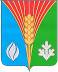 АдминистрацияМуниципального образованияЛабазинский сельсоветКурманаевского районаОренбургской областиПОСТАНОВЛЕНИЕ26.06.2018 № 50-пПаспорт муниципальной программы муниципального образования Лабазинский сельсоветПаспорт муниципальной программы муниципального образования Лабазинский сельсоветПолное наименование муниципальной программы«Устойчивое развитие территории муниципального образования Лабазинский сельсовет Курманаевского района Оренбургской области на 2016 - 2020 годы» (далее по тексту - Программа)Дата и номер распоряжения о разработке программыРаспоряжение от 30.10.2014 № 87-р «О создании рабочей группы по разработке муниципальных программ муниципального образования Лабазинский сельсовет Курманаевского района Оренбургской области»Заказчик программыАдминистрация муниципального образования Лабазинский сельсовет Курманаевского района Оренбургской областиОсновные разработчики программыАдминистрация муниципального образования Лабазинский сельсовет Курманаевского района Оренбургской областиИсполнители программыАдминистрация муниципального образования Лабазинский сельсовет Курманаевского района Оренбургской областиПодпрограммы муниципальной программыПодпрограмма № 1 «Развитие дорожного хозяйства муниципального образования Лабазинский сельсовет»Подпрограмма № 2 «Модернизация жилищно-коммунального хозяйства и благоустройство территории муниципального образования Лабазинский сельсовет»Подпрограмма № 3 «Развитие системы  градорегулирования муниципального образования Лабазинский сельсовет»Подпрограмма № 4 «Организация деятельности  муниципального образования Лабазинский сельсовет на решение вопросов местного значения на 2016 – 2020 годы»Подпрограмма № 5 «Обеспечение пожарной безопасности на территории муниципального образования Лабазинский сельсовет на 2016-2020 годы»Подпрограмма № 6 «Развитие культуры на территории  муниципального образования Лабазинский сельсовет на 2016-2020 годы»Подпрограмма № 7 ««Развитие физической культуры и спорта в муниципальном образовании Лабазинский сельсовет на 2016-2020 годы»Подпрограмма № 8 «Пенсионное обеспечение лиц, замещавших муниципальные должности и должности муниципальной службы в муниципальном образовании Лабазинский сельсовет на 2016 -2020 годы»Подпрограмма № 9 «Мобилизация и вневойсковая подготовка, в муниципальном образовании Лабазинский сельсовет на 2016-2020 годы»Подпрограмма № 10 «Обеспечение жильем молодых семей в МО Лабазинский сельсовет»Цели муниципальной программы- Улучшение условий жизнедеятельности на территории муниципального образования Лабазинский сельсовет.- Сбалансированное, комплексное развитие территории муниципального образования Лабазинский сельсовет.- Долговременное, экономически эффективное развитие сельских территорий, повышение уровня и качества жизни сельского населения;- Реализация прав лиц, замещавших муниципальные должности и должности муниципальной службы на пенсионное обеспечение.Задачи муниципальной программы- Содержание автомобильных дорог общего пользования;- освещение улиц в муниципальном образовании Лабазинский сельсовет;- содержание и благоустройство захоронений;- мероприятия по организации благоустройства;- совершенствование муниципальной службы, создание условий для эффективного использования средств бюджета Лабазинского сельсовета;- создание условий для эффективного использования муниципального имущества и использования средств бюджета поселения;- создание условий для безопасного проживания, работы и отдыха на территории поселения, сохранение природного потенциала;-создание условий для организации досуга и обеспечения жителей поселения услугами учреждений культуры;- создание условий для физического совершенствования и укрепление здоровья населения.- Назначение и выплаты государственной пенсии за выслугу лет лицам, замещавшим муниципальные должности и должности муниципальной службы в соответствии с решением Совета депутатов муниципального образования Лабазинский сельсовет от 06.06.2014 № 119 «Об утверждении Положения об установлении пенсии за выслугу лет лицам, замещавшим муниципальные должности и должности муниципальной службы муниципального образования Лабазинский сельсовет».- Финансовое обеспечение исполнения органом местного самоуправления полномочий по первичному воинскому учету на территориях, где отсутствуют военные комиссариаты.- Улучшение долгосрочной и гарантированной системы поддержки молодых семей в решении жилищных проблем в целях улучшения демографической ситуации в муниципальном образовании Лабазинский сельсовет.Целевые индикаторы и показатели муниципальной программы- Число дорог, в отношении которых проводился текущий ремонт;- Доля муниципальных автомобильных дорог, в отношении которых проводились мероприятия по зимнему и летнему содержанию дорог;- Количество кадастровых паспортов;- Количество освещенных населенных пунктов;- Количество захоронений, где проводились мероприятия по благоустройству;- Скашивание сорной растительности.- Разработанная проектная документация по КОС;- Процент исполнения расходных обязательств местного бюджета от запланированных значений на финансовое обеспечение исполнения органом местного самоуправления полномочий по первичному воинскому учету на территориях, где отсутствуют военные комиссариаты.- Количество молодых семей (всех категорий) муниципального образования Лабазинский сельсовет, улучшивших свои жилищные условия с помощью предоставляемых социальных выплат;Количественные значения целевых индикаторов приведены в таблице 1.Сроки реализации программы2016 -2020 годы – срок реализации.Объем бюджетных ассигнований муниципальной программыОбщий объем финансирования за весь период реализации составит 56842,302 тыс. руб.2016 г. – 9263,454 тыс. руб., -2017 г. – 12897,222 тыс. руб.в т.ч. из областного бюджета – 686,6 тыс. руб.2018 г. - 11465,385 тыс. руб.2019 г. - 11742,789 тыс. руб.2020 г. - 11473,452 тыс. руб.Ожидаемые результаты реализации муниципальной программыВ результате реализации программы к 2020 году ожидается:- эффективное выполнение органом местного самоуправления закрепленных за ним полномочий;- пополнение доходной части бюджета муниципального образования сельского поселения;- укрепление пожарной безопасности территории сельского поселения, снижение количества пожаров, гибели людей при пожарах;- обеспечение сохранности автомобильных дорог;- повышение степени удовлетворенности населения благоустройством населенных пунктов поселения;- сохранение и эффективное использование культурного наследия поселения;- Создание благоприятных условий для занятий физической культурой и спортом жителей сельского поселения.- увеличение протяженности капитально отремонтированных дорог;- проведение мероприятий по зимнему и летнему содержанию дорог в отношении всех муниципальных автомобильных дорог;- увеличение числа муниципальных автомобильных дорог, отвечающих нормативным требованиям.- повышение освещенности улично-дорожной сети муниципального образования Лабазинский сельсовет;- улучшение санитарного и экологического состояния поселения;- благоустройство территории с целью удовлетворения потребностей населения в благоприятных условиях проживания;- комплексное решение проблем, связанных с благоустройством и ремонтом захоронений на территории поселения;- привлечение населения к проблемам благоустройства и озеленения территории.- Гарантированное право лицам, замещавшим муниципальные должности и должности муниципальной службы, на пенсионное обеспечение в соответствии с действующим законодательством.- Повышение эффективности по обеспечению мероприятий по мобилизационной и вневойсковой подготовке на территории муниципального образования Лабазинский сельсовет.- Привлечение в жилищную сферу дополнительных финансовых средств из федерального и областного бюджетов;- Развитие и закрепление положительных демографических тенденций в обществе;- Улучшение жилищных условий 3 молодых семей.Организация управления и система контроля за исполнением программыКонтроль за ходом реализации муниципальной программы осуществляется Администрацией муниципального образования Лабазинский сельсовет, в соответствии с ее полномочиями, установленными федеральным и областным законодательством.Контроль за целевым расходованием бюджетных средств                                         осуществляется ежегодно до 1 апреля, следующего за отчетным годом. Ответственный исполнитель Программы предоставляет отчет и оценку эффективности главе и Совету депутатов.№ п/пНаименование целевого показателя (индикатора)Единица измерения2016 год№ п/пНаименование целевого показателя (индикатора)Единица измерения2016 год2017 год2018 год2019 год2020 год№ п/пНаименование целевого показателя (индикатора)Единица измеренияпрогнозпрогнозпрогнозпрогнозпрогноз12345678«Устойчивое развитие территории муниципального образования Лабазинский сельсовет Курманаевского района Оренбургской области на 2016-2020 годы»«Устойчивое развитие территории муниципального образования Лабазинский сельсовет Курманаевского района Оренбургской области на 2016-2020 годы»«Устойчивое развитие территории муниципального образования Лабазинский сельсовет Курманаевского района Оренбургской области на 2016-2020 годы»«Устойчивое развитие территории муниципального образования Лабазинский сельсовет Курманаевского района Оренбургской области на 2016-2020 годы»«Устойчивое развитие территории муниципального образования Лабазинский сельсовет Курманаевского района Оренбургской области на 2016-2020 годы»«Устойчивое развитие территории муниципального образования Лабазинский сельсовет Курманаевского района Оренбургской области на 2016-2020 годы»«Устойчивое развитие территории муниципального образования Лабазинский сельсовет Курманаевского района Оренбургской области на 2016-2020 годы»1подпрограммы № 1 «Развитие дорожного хозяйства муниципального образования Лабазинский сельсовет на 2016 – 2020 годы» подпрограммы № 1 «Развитие дорожного хозяйства муниципального образования Лабазинский сельсовет на 2016 – 2020 годы» подпрограммы № 1 «Развитие дорожного хозяйства муниципального образования Лабазинский сельсовет на 2016 – 2020 годы» подпрограммы № 1 «Развитие дорожного хозяйства муниципального образования Лабазинский сельсовет на 2016 – 2020 годы» подпрограммы № 1 «Развитие дорожного хозяйства муниципального образования Лабазинский сельсовет на 2016 – 2020 годы» подпрограммы № 1 «Развитие дорожного хозяйства муниципального образования Лабазинский сельсовет на 2016 – 2020 годы» подпрограммы № 1 «Развитие дорожного хозяйства муниципального образования Лабазинский сельсовет на 2016 – 2020 годы» Число дорог, в отношении которых проводился текущий ремонтединиц01000Доля муниципальных автомобильных дорог, в отношении которых проводились мероприятия по зимнему и летнему содержанию дорог%75808285902подпрограмма № 2 «Модернизация  жилищно-коммунального хозяйства и благоустройство территории муниципального образования Лабазинский сельсовет»;подпрограмма № 2 «Модернизация  жилищно-коммунального хозяйства и благоустройство территории муниципального образования Лабазинский сельсовет»;подпрограмма № 2 «Модернизация  жилищно-коммунального хозяйства и благоустройство территории муниципального образования Лабазинский сельсовет»;подпрограмма № 2 «Модернизация  жилищно-коммунального хозяйства и благоустройство территории муниципального образования Лабазинский сельсовет»;подпрограмма № 2 «Модернизация  жилищно-коммунального хозяйства и благоустройство территории муниципального образования Лабазинский сельсовет»;подпрограмма № 2 «Модернизация  жилищно-коммунального хозяйства и благоустройство территории муниципального образования Лабазинский сельсовет»;подпрограмма № 2 «Модернизация  жилищно-коммунального хозяйства и благоустройство территории муниципального образования Лабазинский сельсовет»;2Количество освещенных населенных пунктовединиц555552.4Количество захоронений, где проводились мероприятия по благоустройствуединиц666662.5Скашивание сорной растительностига88910103подпрограмма № 3 Развитие системы градорегулирования муниципального образования Лабазинский сельсовет»;подпрограмма № 3 Развитие системы градорегулирования муниципального образования Лабазинский сельсовет»;подпрограмма № 3 Развитие системы градорегулирования муниципального образования Лабазинский сельсовет»;подпрограмма № 3 Развитие системы градорегулирования муниципального образования Лабазинский сельсовет»;подпрограмма № 3 Развитие системы градорегулирования муниципального образования Лабазинский сельсовет»;подпрограмма № 3 Развитие системы градорегулирования муниципального образования Лабазинский сельсовет»;подпрограмма № 3 Развитие системы градорегулирования муниципального образования Лабазинский сельсовет»;3.1- наличие цифровой топографической подосновы территории муниципального образования Лабазинский сельсовет;3.2- наличие документов территориального планирования муниципального образования Лабазинский сельсовет;единиц3.3- наличие документов для внесения сведений о границах населенных пунктов муниципального образования, функциональных и территориальных зон поселения, зон с особыми условиями использования территории в государственный кадастр недвижимостит.руб.169,400004подпрограмма № 4 Организация деятельности муниципального образования Лабазинский сельсовет на решение вопросов местного значения  на 2016 – 2020 годы»подпрограмма № 4 Организация деятельности муниципального образования Лабазинский сельсовет на решение вопросов местного значения  на 2016 – 2020 годы»подпрограмма № 4 Организация деятельности муниципального образования Лабазинский сельсовет на решение вопросов местного значения  на 2016 – 2020 годы»подпрограмма № 4 Организация деятельности муниципального образования Лабазинский сельсовет на решение вопросов местного значения  на 2016 – 2020 годы»подпрограмма № 4 Организация деятельности муниципального образования Лабазинский сельсовет на решение вопросов местного значения  на 2016 – 2020 годы»подпрограмма № 4 Организация деятельности муниципального образования Лабазинский сельсовет на решение вопросов местного значения  на 2016 – 2020 годы»подпрограмма № 4 Организация деятельности муниципального образования Лабазинский сельсовет на решение вопросов местного значения  на 2016 – 2020 годы»4.1Количество обращений граждан в органы местного самоуправления, рассмотренных с нарушением сроков, установленных действующим законодательствомраз000004.2Увеличение общего объема расходов бюджета сельского поселения в расчете на одного жителя администрациитыс.руб./ на 1 жит.4,24,24,24,24,24.3Соответствие муниципальных правовых актов действующему законодательству по результатам проверки контрольно-надзорных органов / в % от общего количества принятых муниципальных правовых актов%1001001001001004.4Доля муниципальных служащих, соответствующих замещаемой должности по результатам аттестации / в % от числа муниципальных служащих, подлежащих аттестации%1001001001001004.5Количество муниципальных служащих, прошедших обучение по профильным направлениям деятельностичел.34.6Количество граждан, муниципальных служащих, включенных в кадровый резервчел.000004.7Доля дефицита в доходах местного бюджета без учета финансовой помощи (в % от  общего годового объема доходов местного бюджета без учета утвержденного объема безвозмездных поступлений и (или)  поступлений налоговых доходов по дополнительным нормативам отчислений)%000004.8Уровень финансовой зависимости бюджета (в % от доходов бюджета)%1001001001001004.9Уровень расходов на обслуживание муниципального долга  (в % от объема расходов, за исключением субвенций)%000004.10Увеличение расходов бюджета сельского поселения на содержание работников органов местного самоуправления в расчете на одного жителя сельского поселения*тыс.руб./ на 1 жителя2,101,835подпрограмма № 5 «Обеспечение пожарной безопасности на территории муниципального образования Лабазинский сельсовет на 2016-2020 годы»подпрограмма № 5 «Обеспечение пожарной безопасности на территории муниципального образования Лабазинский сельсовет на 2016-2020 годы»подпрограмма № 5 «Обеспечение пожарной безопасности на территории муниципального образования Лабазинский сельсовет на 2016-2020 годы»подпрограмма № 5 «Обеспечение пожарной безопасности на территории муниципального образования Лабазинский сельсовет на 2016-2020 годы»подпрограмма № 5 «Обеспечение пожарной безопасности на территории муниципального образования Лабазинский сельсовет на 2016-2020 годы»подпрограмма № 5 «Обеспечение пожарной безопасности на территории муниципального образования Лабазинский сельсовет на 2016-2020 годы»подпрограмма № 5 «Обеспечение пожарной безопасности на территории муниципального образования Лабазинский сельсовет на 2016-2020 годы»1Доля пожаров, ликвидированных силами ДПК, в общем числе пожаров%969798991002Доля граждан, информированных о первичных мерах пожарной безопасности%707580851003Количество публикаций в газете «Лабазинский вестник» по противопожарной профилактикеединиц334456подпрограмма № 6 «Развитие культуры на территории муниципального образования Лабазинский сельсовет на 2016-2020 годы»подпрограмма № 6 «Развитие культуры на территории муниципального образования Лабазинский сельсовет на 2016-2020 годы»подпрограмма № 6 «Развитие культуры на территории муниципального образования Лабазинский сельсовет на 2016-2020 годы»подпрограмма № 6 «Развитие культуры на территории муниципального образования Лабазинский сельсовет на 2016-2020 годы»подпрограмма № 6 «Развитие культуры на территории муниципального образования Лабазинский сельсовет на 2016-2020 годы»подпрограмма № 6 «Развитие культуры на территории муниципального образования Лабазинский сельсовет на 2016-2020 годы»подпрограмма № 6 «Развитие культуры на территории муниципального образования Лабазинский сельсовет на 2016-2020 годы»- Количество культурно массовых мероприятий;Един.1120202020- доля граждан, посещающих культурно массовые мероприятия;%25,027,030,03030- доля граждан, пользующихся библиотечными фондами;%13,015,017,017,017,07подпрограмма № 7 «Развитие физической культуры и спорта в муниципальном образовании Лабазинский сельсовет  на 2016-2020 годы»подпрограмма № 7 «Развитие физической культуры и спорта в муниципальном образовании Лабазинский сельсовет  на 2016-2020 годы»подпрограмма № 7 «Развитие физической культуры и спорта в муниципальном образовании Лабазинский сельсовет  на 2016-2020 годы»подпрограмма № 7 «Развитие физической культуры и спорта в муниципальном образовании Лабазинский сельсовет  на 2016-2020 годы»подпрограмма № 7 «Развитие физической культуры и спорта в муниципальном образовании Лабазинский сельсовет  на 2016-2020 годы»подпрограмма № 7 «Развитие физической культуры и спорта в муниципальном образовании Лабазинский сельсовет  на 2016-2020 годы»подпрограмма № 7 «Развитие физической культуры и спорта в муниципальном образовании Лабазинский сельсовет  на 2016-2020 годы»1Доля численности населения, вовлеченного  в физкультурно-спортивные мероприятиячеловек7386901011052уровень обеспеченности оборудованием, инвентарем и материалами для занятий физкультурой и спортом%50505050508подпрограмма № 8 «Пенсионное обеспечение лиц, замещавших муниципальные должности  и должности муниципальной службы в муниципальном образовании Лабазинский сельсовет на 2016-2020гподпрограмма № 8 «Пенсионное обеспечение лиц, замещавших муниципальные должности  и должности муниципальной службы в муниципальном образовании Лабазинский сельсовет на 2016-2020гподпрограмма № 8 «Пенсионное обеспечение лиц, замещавших муниципальные должности  и должности муниципальной службы в муниципальном образовании Лабазинский сельсовет на 2016-2020гподпрограмма № 8 «Пенсионное обеспечение лиц, замещавших муниципальные должности  и должности муниципальной службы в муниципальном образовании Лабазинский сельсовет на 2016-2020гподпрограмма № 8 «Пенсионное обеспечение лиц, замещавших муниципальные должности  и должности муниципальной службы в муниципальном образовании Лабазинский сельсовет на 2016-2020гподпрограмма № 8 «Пенсионное обеспечение лиц, замещавших муниципальные должности  и должности муниципальной службы в муниципальном образовании Лабазинский сельсовет на 2016-2020г1Соблюдение сроков по назначению, расчету (перерасчету) и выплате государственной пенсии за выслугу летВ % ,отношение количествасвоевременно назначенных муниципальных пенсий к общему кол-ву1001001001001002Объем денежных средств, необходимый для выплаты государственной пенсии за выслугу леттыс.руб.184,0184,0189,0193,0193,09подпрограмма № 9 «Мобилизация и вневойсковая подготовка в муниципальном образовании Лабазинский сельсовет на 2016-2020 годы»подпрограмма № 9 «Мобилизация и вневойсковая подготовка в муниципальном образовании Лабазинский сельсовет на 2016-2020 годы»подпрограмма № 9 «Мобилизация и вневойсковая подготовка в муниципальном образовании Лабазинский сельсовет на 2016-2020 годы»подпрограмма № 9 «Мобилизация и вневойсковая подготовка в муниципальном образовании Лабазинский сельсовет на 2016-2020 годы»подпрограмма № 9 «Мобилизация и вневойсковая подготовка в муниципальном образовании Лабазинский сельсовет на 2016-2020 годы»подпрограмма № 9 «Мобилизация и вневойсковая подготовка в муниципальном образовании Лабазинский сельсовет на 2016-2020 годы»подпрограмма № 9 «Мобилизация и вневойсковая подготовка в муниципальном образовании Лабазинский сельсовет на 2016-2020 годы»1Процент исполнения расходных обязательств  местного бюджета от  запланированных значений%1001001001001002Объем денежных средств, необходимый для выплаты заработной платы военно-учетному работнику.тыс. руб.190,505169,041169,041169,041169,04110подпрограмма № 10 «Обеспечение жильем молодых семей в муниципальном образовании Лабазинский сельсовет на 2016-2020 годы»подпрограмма № 10 «Обеспечение жильем молодых семей в муниципальном образовании Лабазинский сельсовет на 2016-2020 годы»подпрограмма № 10 «Обеспечение жильем молодых семей в муниципальном образовании Лабазинский сельсовет на 2016-2020 годы»подпрограмма № 10 «Обеспечение жильем молодых семей в муниципальном образовании Лабазинский сельсовет на 2016-2020 годы»подпрограмма № 10 «Обеспечение жильем молодых семей в муниципальном образовании Лабазинский сельсовет на 2016-2020 годы»подпрограмма № 10 «Обеспечение жильем молодых семей в муниципальном образовании Лабазинский сельсовет на 2016-2020 годы»подпрограмма № 10 «Обеспечение жильем молодых семей в муниципальном образовании Лабазинский сельсовет на 2016-2020 годы»10.1Количество молодых семей (всех категорий) муниципального образования Лабазинский сельсовет, улучшивших свои жилищные условия с помощью предоставляемых социальных выплатединиц33N п/пНомер и наименование основного мероприятияОтветственный исполнительСрокСрокСрокСрокОжидаемый конечный результат (краткое описание)Последствия нереализации ведомственной целевой программы, основного мероприятияПоследствия нереализации ведомственной целевой программы, основного мероприятияСвязь с показателями (индикаторами) муниципальной программы (подпрограммы) N п/пНомер и наименование основного мероприятияОтветственный исполнительначала реализацииначала реализацииначала реализацииокончания реализацииОжидаемый конечный результат (краткое описание)Последствия нереализации ведомственной целевой программы, основного мероприятияПоследствия нереализации ведомственной целевой программы, основного мероприятияСвязь с показателями (индикаторами) муниципальной программы (подпрограммы) Подпрограмма 1 «Развитие дорожного хозяйства муниципального образования Лабазинский сельсовет»Подпрограмма 1 «Развитие дорожного хозяйства муниципального образования Лабазинский сельсовет»Подпрограмма 1 «Развитие дорожного хозяйства муниципального образования Лабазинский сельсовет»Подпрограмма 1 «Развитие дорожного хозяйства муниципального образования Лабазинский сельсовет»Подпрограмма 1 «Развитие дорожного хозяйства муниципального образования Лабазинский сельсовет»Подпрограмма 1 «Развитие дорожного хозяйства муниципального образования Лабазинский сельсовет»Подпрограмма 1 «Развитие дорожного хозяйства муниципального образования Лабазинский сельсовет»Подпрограмма 1 «Развитие дорожного хозяйства муниципального образования Лабазинский сельсовет»Подпрограмма 1 «Развитие дорожного хозяйства муниципального образования Лабазинский сельсовет»Подпрограмма 1 «Развитие дорожного хозяйства муниципального образования Лабазинский сельсовет»Подпрограмма 1 «Развитие дорожного хозяйства муниципального образования Лабазинский сельсовет»1.Основное мероприятие: Содержание и ремонт  дорог общего пользованияАдминистрация муниципального образования Лабазинский сельсоветАдминистрация муниципального образования Лабазинский сельсовет2016 год2016 год2020 годПовышение эффективности и безопасности функционирования сети муниципальных автомобильных дорог муниципального образования Лабазинский сельсоветПовышение эффективности и безопасности функционирования сети муниципальных автомобильных дорог муниципального образования Лабазинский сельсоветСнижение эффективности и безопасности функционирования сети муниципальных автомобильных дорог муниципального образования Лабазинский сельсоветЧисло дорог, в отношении которых проводился текущий ремонт;Доля муниципальных автомобильных дорог, в отношении которых проводились мероприятия по зимнему и летнему содержанию дорог;Подпрограмма 2 «Модернизация жилищно-коммунального хозяйства и благоустройство территории муниципального образования Лабазинский сельсовет»Подпрограмма 2 «Модернизация жилищно-коммунального хозяйства и благоустройство территории муниципального образования Лабазинский сельсовет»Подпрограмма 2 «Модернизация жилищно-коммунального хозяйства и благоустройство территории муниципального образования Лабазинский сельсовет»Подпрограмма 2 «Модернизация жилищно-коммунального хозяйства и благоустройство территории муниципального образования Лабазинский сельсовет»Подпрограмма 2 «Модернизация жилищно-коммунального хозяйства и благоустройство территории муниципального образования Лабазинский сельсовет»Подпрограмма 2 «Модернизация жилищно-коммунального хозяйства и благоустройство территории муниципального образования Лабазинский сельсовет»Подпрограмма 2 «Модернизация жилищно-коммунального хозяйства и благоустройство территории муниципального образования Лабазинский сельсовет»Подпрограмма 2 «Модернизация жилищно-коммунального хозяйства и благоустройство территории муниципального образования Лабазинский сельсовет»Подпрограмма 2 «Модернизация жилищно-коммунального хозяйства и благоустройство территории муниципального образования Лабазинский сельсовет»Подпрограмма 2 «Модернизация жилищно-коммунального хозяйства и благоустройство территории муниципального образования Лабазинский сельсовет»Подпрограмма 2 «Модернизация жилищно-коммунального хозяйства и благоустройство территории муниципального образования Лабазинский сельсовет»2.1Основное мероприятие 1: Финансирование мероприятий по уличному освещениюТехническое обслуживание систем уличного освещенияАдминистрация муниципального образования Лабазинский сельсоветАдминистрация муниципального образования Лабазинский сельсовет2016 год2016 год2020 годОбеспечение безопасного проживания и жизнедеятельности населения поселения, обеспечение экологической безопасности, улучшение эстетического состояния объектов благоустройств и их бесперебойного функционирования.Обеспечение безопасного проживания и жизнедеятельности населения поселения, обеспечение экологической безопасности, улучшение эстетического состояния объектов благоустройств и их бесперебойного функционирования.Снижение  безопасного проживания и жизнедеятельности населения поселения, обеспечение экологической безопасности, улучшение эстетического состояния объектов благоустройства и их бесперебойного функционированияКоличество освещенных населенных пунктов;2.2Основное мероприятие 2: Благоустройство территории сельского поселенияОзеленение территории поселенияАдминистрация муниципального образования Лабазинский сельсоветАдминистрация муниципального образования Лабазинский сельсовет2016 год2016 год2020 годОбеспечение безопасного проживания и жизнедеятельности населения поселения, обеспечение экологической безопасности, улучшение эстетического состояния объектов благоустройства и их бесперебойного функционирования.Обеспечение безопасного проживания и жизнедеятельности населения поселения, обеспечение экологической безопасности, улучшение эстетического состояния объектов благоустройства и их бесперебойного функционирования.Снижение безопасного проживания и жизнедеятельности населения поселения, обеспечение экологической безопасности, улучшение эстетического состояния объектов благоустройства и их бесперебойного функционирования2.3Основное мероприятие 3: Организация и содержание мест захороненияАдминистрация муниципального образования Лабазинский сельсоветАдминистрация муниципального образования Лабазинский сельсовет2016 год2016 год2020 годОбеспечение безопасного проживания и жизнедеятельности населения поселения, обеспечение экологической безопасности, улучшение эстетического состояния объектов благоустройства и их бесперебойного функционирования.Обеспечение безопасного проживания и жизнедеятельности населения поселения, обеспечение экологической безопасности, улучшение эстетического состояния объектов благоустройства и их бесперебойного функционирования.Снижение безопасного проживания и жизнедеятельности населения поселения, обеспечение экологической безопасности, улучшение эстетического состояния объектов благоустройства и их бесперебойного функционированияКоличество захоронений, где проводились мероприятия по благоустройству;2.4Прочие мероприятия по благоустройству поселенияАдминистрация муниципального образования Лабазинский сельсоветАдминистрация муниципального образования Лабазинский сельсовет2016 год2016 год2020 годОбеспечение безопасного проживания и жизнедеятельности населения поселения, обеспечение экологической безопасности, улучшение эстетического состояния объектов благоустройства и их бесперебойного функционирования.Обеспечение безопасного проживания и жизнедеятельности населения поселения, обеспечение экологической безопасности, улучшение эстетического состояния объектов благоустройства и их бесперебойного функционирования.Снижение  безопасного проживания и жизнедеятельности населения поселения, обеспечение экологической безопасности, улучшение эстетического состояния объектов благоустройства и их бесперебойного функционированияСкашивание сорной растительности.Подпрограмма 3 «Развитие системы градорегулирования муниципального образования Лабазинский сельсовет на 2016-2020 гг.»Подпрограмма 3 «Развитие системы градорегулирования муниципального образования Лабазинский сельсовет на 2016-2020 гг.»Подпрограмма 3 «Развитие системы градорегулирования муниципального образования Лабазинский сельсовет на 2016-2020 гг.»Подпрограмма 3 «Развитие системы градорегулирования муниципального образования Лабазинский сельсовет на 2016-2020 гг.»Подпрограмма 3 «Развитие системы градорегулирования муниципального образования Лабазинский сельсовет на 2016-2020 гг.»Подпрограмма 3 «Развитие системы градорегулирования муниципального образования Лабазинский сельсовет на 2016-2020 гг.»Подпрограмма 3 «Развитие системы градорегулирования муниципального образования Лабазинский сельсовет на 2016-2020 гг.»Подпрограмма 3 «Развитие системы градорегулирования муниципального образования Лабазинский сельсовет на 2016-2020 гг.»Подпрограмма 3 «Развитие системы градорегулирования муниципального образования Лабазинский сельсовет на 2016-2020 гг.»Подпрограмма 3 «Развитие системы градорегулирования муниципального образования Лабазинский сельсовет на 2016-2020 гг.»Подпрограмма 3 «Развитие системы градорегулирования муниципального образования Лабазинский сельсовет на 2016-2020 гг.»3.1Основное мероприятие №1: Софинансирование расходов по подготовке документов для внесения в государственный кадастр недвижимости сведений о границах муниципальных образований, границах населенных пунктов, территориальных зонах, зонах с особыми условиями использования территорий.Администрация муниципального образования Лабазинский сельсоветАдминистрация муниципального образования Лабазинский сельсовет2016 год2016 год2020 годВыбор оптимального решения архитектурно-планировочной организации и функционального зонирования территории поселения.Выбор оптимального решения архитектурно-планировочной организации и функционального зонирования территории поселения.Невыполнение мероприятия приведет к неисполнению требований федерального закона № 190-ФЗ от 29.12.2004 «Градостроительный кодекс Российской Федерации» (ред. От 13.07.2015) (с изм. И доп., вступ. В силу с 19.10.2015)Обеспечивает достижение ожидаемых результатов подпрограммы 3Подпрограмма 4 «Организация деятельности муниципального образования Лабазинский сельсовет на решение вопросов местного значения и иные мероприятия в области муниципального управления на 2015 – 2020 годы»Подпрограмма 4 «Организация деятельности муниципального образования Лабазинский сельсовет на решение вопросов местного значения и иные мероприятия в области муниципального управления на 2015 – 2020 годы»Подпрограмма 4 «Организация деятельности муниципального образования Лабазинский сельсовет на решение вопросов местного значения и иные мероприятия в области муниципального управления на 2015 – 2020 годы»Подпрограмма 4 «Организация деятельности муниципального образования Лабазинский сельсовет на решение вопросов местного значения и иные мероприятия в области муниципального управления на 2015 – 2020 годы»Подпрограмма 4 «Организация деятельности муниципального образования Лабазинский сельсовет на решение вопросов местного значения и иные мероприятия в области муниципального управления на 2015 – 2020 годы»Подпрограмма 4 «Организация деятельности муниципального образования Лабазинский сельсовет на решение вопросов местного значения и иные мероприятия в области муниципального управления на 2015 – 2020 годы»Подпрограмма 4 «Организация деятельности муниципального образования Лабазинский сельсовет на решение вопросов местного значения и иные мероприятия в области муниципального управления на 2015 – 2020 годы»Подпрограмма 4 «Организация деятельности муниципального образования Лабазинский сельсовет на решение вопросов местного значения и иные мероприятия в области муниципального управления на 2015 – 2020 годы»Подпрограмма 4 «Организация деятельности муниципального образования Лабазинский сельсовет на решение вопросов местного значения и иные мероприятия в области муниципального управления на 2015 – 2020 годы»Подпрограмма 4 «Организация деятельности муниципального образования Лабазинский сельсовет на решение вопросов местного значения и иные мероприятия в области муниципального управления на 2015 – 2020 годы»Подпрограмма 4 «Организация деятельности муниципального образования Лабазинский сельсовет на решение вопросов местного значения и иные мероприятия в области муниципального управления на 2015 – 2020 годы»4.1Основное мероприятие 1.Обеспечение функций аппарата администрации муниципального образования Лабазинский сельсоветАдминистрация муниципального образования Лабазинский сельсоветАдминистрация муниципального образования Лабазинский сельсовет2016 год2016 год2020 годДостижение запланированных результатов деятельности администрации муниципального образования Лабазинский сельсовет по выполнению своих полномочий, приведет повышению эффективности деятельности администрации, тем самым к повышению качества муниципального управления.Достижение запланированных результатов деятельности администрации муниципального образования Лабазинский сельсовет по выполнению своих полномочий, приведет повышению эффективности деятельности администрации, тем самым к повышению качества муниципального управления.Ухудшение качества муниципального управленияОбеспечивает достижение ожидаемых результатов подпрограммы 44.2Основное мероприятие 2: Уплата членских взносов в Совет АссоциацииАдминистрация муниципального образования Лабазинский сельсоветАдминистрация муниципального образования Лабазинский сельсовет2016 год2016 год2020 годОбеспечивает достижение ожидаемых результатов подпрограммы 44.3Основное мероприятие №3:. Создание условий для обеспечения жителей поселения услугами связи, общественного питания, торговли и бытового обслуживания.Организация и осуществление мероприятий по гражданской обороне, защите населения и территории поселения от чрезвычайных ситуаций природного и техногенного характера.Создание условий для развития малого предпринимательства.Создание условий для предоставления транспортных услуг населению и организация транспортного обслуживания населения в границах поселения.Администрация муниципального образования Лабазинский сельсоветАдминистрация муниципального образования Лабазинский сельсовет2016 год2016 год2020 годОбеспечение устойчивого развития и совершенствование местного самоуправления, направленного на эффективное решение вопросов местного значенияОбеспечение устойчивого развития и совершенствование местного самоуправления, направленного на эффективное решение вопросов местного значенияОтсутствие внимания общественности к острым проблемамОбеспечивает достижение ожидаемых результатов подпрограммы 44.4Основное мероприятие 4: Исполнение, формирование бюджета поселенияАдминистрация муниципального образования Лабазинский сельсоветАдминистрация муниципального образования Лабазинский сельсовет2016 год2016 год2020 годСоздание организационной, документационной, информационной, финансовой, правовой, материально-технической базы для стабильной работы администрации муниципального образования Лабазинский сельсоветСоздание организационной, документационной, информационной, финансовой, правовой, материально-технической базы для стабильной работы администрации муниципального образования Лабазинский сельсоветОслабление контроля организационной, документационной, информационной, финансовой, правовой, материально-технической базы для стабильной работыОбеспечивает достижение ожидаемых результатов подпрограммы 44.5Основное мероприятие 5: Организация и осуществление мероприятий по работе с детьми и молодежью в поселении.Администрация муниципального образования Лабазинский сельсоветАдминистрация муниципального образования Лабазинский сельсовет2016 год2016 год2020 годОказание помощи населению в осуществлении собственных инициатив по вопросам местного значенияОказание помощи населению в осуществлении собственных инициатив по вопросам местного значенияОтсутствие внимания общественности к острым проблемамОбеспечивает достижение ожидаемых результатов подпрограммы 44.6Основное мероприятие 6:Руководство и управление в сфере установленных функций органов муниципальной властиАдминистрация муниципального образования Лабазинский сельсоветАдминистрация муниципального образования Лабазинский сельсовет2016 год2016 год2020 годДостижение запланированных результатов деятельности администрации муниципального образования Лабазинский сельсовет по выполнению своих полномочий, приведет повышению эффективности деятельности администрации, тем самым к повышению качества муниципального управления.Достижение запланированных результатов деятельности администрации муниципального образования Лабазинский сельсовет по выполнению своих полномочий, приведет повышению эффективности деятельности администрации, тем самым к повышению качества муниципального управления.Ухудшение качества муниципального управленияОбеспечивает достижение ожидаемых результатов подпрограммы 4Подпрограмма 5 «Обеспечение пожарной безопасности на территории муниципального образования Лабазинский сельсовет на 2016-2020 годы»Подпрограмма 5 «Обеспечение пожарной безопасности на территории муниципального образования Лабазинский сельсовет на 2016-2020 годы»Подпрограмма 5 «Обеспечение пожарной безопасности на территории муниципального образования Лабазинский сельсовет на 2016-2020 годы»Подпрограмма 5 «Обеспечение пожарной безопасности на территории муниципального образования Лабазинский сельсовет на 2016-2020 годы»Подпрограмма 5 «Обеспечение пожарной безопасности на территории муниципального образования Лабазинский сельсовет на 2016-2020 годы»Подпрограмма 5 «Обеспечение пожарной безопасности на территории муниципального образования Лабазинский сельсовет на 2016-2020 годы»Подпрограмма 5 «Обеспечение пожарной безопасности на территории муниципального образования Лабазинский сельсовет на 2016-2020 годы»Подпрограмма 5 «Обеспечение пожарной безопасности на территории муниципального образования Лабазинский сельсовет на 2016-2020 годы»Подпрограмма 5 «Обеспечение пожарной безопасности на территории муниципального образования Лабазинский сельсовет на 2016-2020 годы»Подпрограмма 5 «Обеспечение пожарной безопасности на территории муниципального образования Лабазинский сельсовет на 2016-2020 годы»Подпрограмма 5 «Обеспечение пожарной безопасности на территории муниципального образования Лабазинский сельсовет на 2016-2020 годы»5.1Основное мероприятие 1: Содержание личного состава ДПКАдминистрация муниципального образования Лабазинский сельсоветАдминистрация муниципального образования Лабазинский сельсовет2016 год2016 год2020 годУлучшение противопожарной защиты объектов бюджетной сферы, жилых домов гражданУлучшение противопожарной защиты объектов бюджетной сферы, жилых домов гражданУхудшение противопожарной защиты объектов бюджетной сферы, жилых домов гражданОбеспечивает достижение ожидаемых результатов подпрограммы 55.2Основное мероприятие 2; Пропаганда среди населения соблюдения правилАдминистрация муниципального образования Лабазинский сельсоветАдминистрация муниципального образования Лабазинский сельсовет2016 год2016 год2020 годУменьшение количество травмированных и погибших при пожаре людей, обеспечение сокращение общего количества пожаров и материальных потерь от нихУменьшение количество травмированных и погибших при пожаре людей, обеспечение сокращение общего количества пожаров и материальных потерь от нихУвеличение количества травмированных и погибших при пожаре людей, обеспечение сокращение общего количества пожаров и материальных потерь от нихОбеспечивает достижение ожидаемых результатов подпрограммы 55.3Основное мероприятие 3: Ревизия пожарных гидрантов на территории МО Лабазинский сельсоветАдминистрация муниципального образования Лабазинский сельсоветАдминистрация муниципального образования Лабазинский сельсовет2016 год2016 год2020 годУлучшение противопожарной защиты объектов бюджетной сферы, жилых домов гражданУлучшение противопожарной защиты объектов бюджетной сферы, жилых домов гражданСнижение противопожарной защиты объектов бюджетной сферы, жилых домов гражданОбеспечивает достижение ожидаемых результатов подпрограммы 55.4Рейдовые мероприятия по проверке противопожарного состояния территорииАдминистрация муниципального образования Лабазинский сельсоветАдминистрация муниципального образования Лабазинский сельсовет2016 год2016 год2020 годПовышение уровня культуры пожарной безопасности среди населенияПовышение уровня культуры пожарной безопасности среди населенияСнижение  уровня культуры пожарной безопасности среди населенияОбеспечивает достижение ожидаемых результатов подпрограммы 5Подпрограмма 6 «Развитие культуры на территории муниципального образования Лабазинский сельсовет на 2016-2020 годы»Подпрограмма 6 «Развитие культуры на территории муниципального образования Лабазинский сельсовет на 2016-2020 годы»Подпрограмма 6 «Развитие культуры на территории муниципального образования Лабазинский сельсовет на 2016-2020 годы»Подпрограмма 6 «Развитие культуры на территории муниципального образования Лабазинский сельсовет на 2016-2020 годы»Подпрограмма 6 «Развитие культуры на территории муниципального образования Лабазинский сельсовет на 2016-2020 годы»Подпрограмма 6 «Развитие культуры на территории муниципального образования Лабазинский сельсовет на 2016-2020 годы»Подпрограмма 6 «Развитие культуры на территории муниципального образования Лабазинский сельсовет на 2016-2020 годы»Подпрограмма 6 «Развитие культуры на территории муниципального образования Лабазинский сельсовет на 2016-2020 годы»Подпрограмма 6 «Развитие культуры на территории муниципального образования Лабазинский сельсовет на 2016-2020 годы»Подпрограмма 6 «Развитие культуры на территории муниципального образования Лабазинский сельсовет на 2016-2020 годы»Подпрограмма 6 «Развитие культуры на территории муниципального образования Лабазинский сельсовет на 2016-2020 годы»6.1Основное мероприятие 1: Организация культурно-досуговой деятельности.Администрация муниципального образования Лабазинский сельсоветАдминистрация муниципального образования Лабазинский сельсовет2016 год2016 год2020 годОбеспечение духовного здоровья человека и развитии его функциональных возможностей, в преодолении антисоциальных явлений - преступности, наркомании, алкоголизмаОбеспечение духовного здоровья человека и развитии его функциональных возможностей, в преодолении антисоциальных явлений - преступности, наркомании, алкоголизмаСнижение уровня духовного здоровья человека и развитие его функциональных возможностей, в преодолении антисоциальных явлений - преступности, наркомании, алкоголизмаОбеспечивает достижение ожидаемых результатов подпрограммы 6Основное мероприятие 2: Развитие библиотечного обслуживания населенияАдминистрация муниципального образования Лабазинский сельсоветАдминистрация муниципального образования Лабазинский сельсовет2016 год2016 год2020 годОсуществление культурной и просветительской деятельности, направленной на удовлетворение духовных, интеллектуальных и культурных потребностей гражданОсуществление культурной и просветительской деятельности, направленной на удовлетворение духовных, интеллектуальных и культурных потребностей гражданНе удовлетворение духовных, интеллектуальных и культурных потребностей гражданОбеспечивает достижение ожидаемых результатов подпрограммы 6Основное мероприятие 3: Развитие народного самодеятельного художественного творчества.Администрация муниципального образования Лабазинский сельсоветАдминистрация муниципального образования Лабазинский сельсовет2016 год2016 год2020 годПовышение художественного уровня исполнительского и декоративно-прикладного искусстваПовышение художественного уровня исполнительского и декоративно-прикладного искусстваСнижение художественного уровня исполнительского и декоративно-прикладного искусстваОбеспечивает достижение ожидаемых результатов подпрограммы 6Подпрограмма 7 «Развитие физической культуры и спорта в муниципальном образовании Лабазинский сельсовет на 2016-2020 годы»Подпрограмма 7 «Развитие физической культуры и спорта в муниципальном образовании Лабазинский сельсовет на 2016-2020 годы»Подпрограмма 7 «Развитие физической культуры и спорта в муниципальном образовании Лабазинский сельсовет на 2016-2020 годы»Подпрограмма 7 «Развитие физической культуры и спорта в муниципальном образовании Лабазинский сельсовет на 2016-2020 годы»Подпрограмма 7 «Развитие физической культуры и спорта в муниципальном образовании Лабазинский сельсовет на 2016-2020 годы»Подпрограмма 7 «Развитие физической культуры и спорта в муниципальном образовании Лабазинский сельсовет на 2016-2020 годы»Подпрограмма 7 «Развитие физической культуры и спорта в муниципальном образовании Лабазинский сельсовет на 2016-2020 годы»Подпрограмма 7 «Развитие физической культуры и спорта в муниципальном образовании Лабазинский сельсовет на 2016-2020 годы»Подпрограмма 7 «Развитие физической культуры и спорта в муниципальном образовании Лабазинский сельсовет на 2016-2020 годы»Подпрограмма 7 «Развитие физической культуры и спорта в муниципальном образовании Лабазинский сельсовет на 2016-2020 годы»Подпрограмма 7 «Развитие физической культуры и спорта в муниципальном образовании Лабазинский сельсовет на 2016-2020 годы»7.1Основное мероприятие 1:Создание условий для сохранения и укрепления здоровья жителей поселения  путем популяризации массового спорта, приобщения различных слоев населения к занятиям физической культурой и спортомАдминистрация муниципального образования Лабазинский сельсоветАдминистрация муниципального образования Лабазинский сельсовет2016 год2016 год2020 годПовышение условий и укрепление здоровья жителей муниципального образования Лабазинский сельсовет путем популяризации массового спорта, приобщения различных слоев населения к занятиям физической культурой и спортомПовышение условий и укрепление здоровья жителей муниципального образования Лабазинский сельсовет путем популяризации массового спорта, приобщения различных слоев населения к занятиям физической культурой и спортомНедостаточный уровень обеспеченности населения спортивным  инвентаремОбеспечивает достижение ожидаемых результатов подпрограммы 7Подпрограмма 8 «Пенсионное обеспечение лиц, замещавших муниципальные должности  и должности муниципальной службы в муниципальном образовании Лабазинский сельсовет на 2016-2020 годы»Подпрограмма 8 «Пенсионное обеспечение лиц, замещавших муниципальные должности  и должности муниципальной службы в муниципальном образовании Лабазинский сельсовет на 2016-2020 годы»Подпрограмма 8 «Пенсионное обеспечение лиц, замещавших муниципальные должности  и должности муниципальной службы в муниципальном образовании Лабазинский сельсовет на 2016-2020 годы»Подпрограмма 8 «Пенсионное обеспечение лиц, замещавших муниципальные должности  и должности муниципальной службы в муниципальном образовании Лабазинский сельсовет на 2016-2020 годы»Подпрограмма 8 «Пенсионное обеспечение лиц, замещавших муниципальные должности  и должности муниципальной службы в муниципальном образовании Лабазинский сельсовет на 2016-2020 годы»Подпрограмма 8 «Пенсионное обеспечение лиц, замещавших муниципальные должности  и должности муниципальной службы в муниципальном образовании Лабазинский сельсовет на 2016-2020 годы»Подпрограмма 8 «Пенсионное обеспечение лиц, замещавших муниципальные должности  и должности муниципальной службы в муниципальном образовании Лабазинский сельсовет на 2016-2020 годы»Подпрограмма 8 «Пенсионное обеспечение лиц, замещавших муниципальные должности  и должности муниципальной службы в муниципальном образовании Лабазинский сельсовет на 2016-2020 годы»Подпрограмма 8 «Пенсионное обеспечение лиц, замещавших муниципальные должности  и должности муниципальной службы в муниципальном образовании Лабазинский сельсовет на 2016-2020 годы»Подпрограмма 8 «Пенсионное обеспечение лиц, замещавших муниципальные должности  и должности муниципальной службы в муниципальном образовании Лабазинский сельсовет на 2016-2020 годы»Подпрограмма 8 «Пенсионное обеспечение лиц, замещавших муниципальные должности  и должности муниципальной службы в муниципальном образовании Лабазинский сельсовет на 2016-2020 годы»8.1Основное мероприятие 1:назначение  и выплата государственной пенсии за выслугу лет лицам, замещавшим муниципальные должности и муниципальные должности муниципальной службы (далее – государственная пенсия за выслугу лет) путем перечисления денежных средств на счета получателей в кредитных учреждениях;Администрация муниципального образования Лабазинский сельсоветАдминистрация муниципального образования Лабазинский сельсовет2016год2016год2020годГарантированное право лицам, замещавшим муниципальные должности и должности муниципальной службы, на пенсионное обеспечение в соответствии с действующим законодательствомГарантированное право лицам, замещавшим муниципальные должности и должности муниципальной службы, на пенсионное обеспечение в соответствии с действующим законодательствомОбеспечивает достижение ожидаемых результатов подпрограммы 88.2Основное мероприятие 2: оплата услуг кредитных учреждений по зачислению денежных средств на счета получателей;Администрация муниципального образования Лабазинский сельсоветАдминистрация муниципального образования Лабазинский сельсовет2016год2016год2020годГарантированное право лицам, замещавшим муниципальные должности и должности муниципальной службы, на пенсионное обеспечение в соответствии с действующим законодательствомГарантированное право лицам, замещавшим муниципальные должности и должности муниципальной службы, на пенсионное обеспечение в соответствии с действующим законодательствомОбеспечивает достижение ожидаемых результатов подпрограммы 88.3Основное мероприятие 3: проведение перерасчета государственной пенсии за выслугу лет при изменении трудовой пенсии и изменении размера оплаты труда муниципальных служащих;Администрация муниципального образования Лабазинский сельсоветАдминистрация муниципального образования Лабазинский сельсовет2016год2016год2020годГарантированное право лицам, замещавшим муниципальные должности и должности муниципальной службы, на пенсионное обеспечение в соответствии с действующим законодательствомГарантированное право лицам, замещавшим муниципальные должности и должности муниципальной службы, на пенсионное обеспечение в соответствии с действующим законодательствомОбеспечивает достижение ожидаемых результатов подпрограммы№88.4Основное мероприятие 4: ежегодной корректировке подлежат мероприятия и объемы их финансирования за счет средств бюджета поселения.Администрация муниципального образования Лабазинский сельсоветАдминистрация муниципального образования Лабазинский сельсовет2016год2016год2020годГарантированное право лицам, замещавшим муниципальные должности и должности муниципальной службы, на пенсионное обеспечение в соответствии с действующим законодательствомГарантированное право лицам, замещавшим муниципальные должности и должности муниципальной службы, на пенсионное обеспечение в соответствии с действующим законодательствомОбеспечивает достижение ожидаемых результатов подпрограммы№8Подпрограмма 9 «Мобилизация и вневоинская подготовка, в муниципальном образовании Лабазинский сельсовет на 2016-2020 годы»Подпрограмма 9 «Мобилизация и вневоинская подготовка, в муниципальном образовании Лабазинский сельсовет на 2016-2020 годы»Подпрограмма 9 «Мобилизация и вневоинская подготовка, в муниципальном образовании Лабазинский сельсовет на 2016-2020 годы»Подпрограмма 9 «Мобилизация и вневоинская подготовка, в муниципальном образовании Лабазинский сельсовет на 2016-2020 годы»Подпрограмма 9 «Мобилизация и вневоинская подготовка, в муниципальном образовании Лабазинский сельсовет на 2016-2020 годы»Подпрограмма 9 «Мобилизация и вневоинская подготовка, в муниципальном образовании Лабазинский сельсовет на 2016-2020 годы»Подпрограмма 9 «Мобилизация и вневоинская подготовка, в муниципальном образовании Лабазинский сельсовет на 2016-2020 годы»Подпрограмма 9 «Мобилизация и вневоинская подготовка, в муниципальном образовании Лабазинский сельсовет на 2016-2020 годы»Подпрограмма 9 «Мобилизация и вневоинская подготовка, в муниципальном образовании Лабазинский сельсовет на 2016-2020 годы»Подпрограмма 9 «Мобилизация и вневоинская подготовка, в муниципальном образовании Лабазинский сельсовет на 2016-2020 годы»Подпрограмма 9 «Мобилизация и вневоинская подготовка, в муниципальном образовании Лабазинский сельсовет на 2016-2020 годы»9.1Основное мероприятие 1: Финансовое обеспечение исполнения органом местного самоуправления полномочий по первичному воинскому учету на территориях, где отсутствуют военные комиссариатыАдминистрация муниципального образования Лабазинский сельсоветАдминистрация муниципального образования Лабазинский сельсовет2016 год2016 год2020 годПовышение эффективности по обеспечению мероприятий по мобилизационной и вневойсковой подготовкеПовышение эффективности по обеспечению мероприятий по мобилизационной и вневойсковой подготовкеСнижение эффективности по обеспечению мероприятий по мобилизационной и вневойсковой подготовкеПроцент исполнения расходных обязательств местного бюджета от запланированных значений на финансовое обеспечение исполнения органом местного самоуправления полномочий по первичному воинскому учету на территориях, где отсутствуют военные комиссариаты.Подпрограмма 10 «Обеспечение жильём молодых семей в муниципальном образовании Лабазинский сельсовет».Подпрограмма 10 «Обеспечение жильём молодых семей в муниципальном образовании Лабазинский сельсовет».Подпрограмма 10 «Обеспечение жильём молодых семей в муниципальном образовании Лабазинский сельсовет».Подпрограмма 10 «Обеспечение жильём молодых семей в муниципальном образовании Лабазинский сельсовет».Подпрограмма 10 «Обеспечение жильём молодых семей в муниципальном образовании Лабазинский сельсовет».Подпрограмма 10 «Обеспечение жильём молодых семей в муниципальном образовании Лабазинский сельсовет».Подпрограмма 10 «Обеспечение жильём молодых семей в муниципальном образовании Лабазинский сельсовет».Подпрограмма 10 «Обеспечение жильём молодых семей в муниципальном образовании Лабазинский сельсовет».Подпрограмма 10 «Обеспечение жильём молодых семей в муниципальном образовании Лабазинский сельсовет».Подпрограмма 10 «Обеспечение жильём молодых семей в муниципальном образовании Лабазинский сельсовет».Подпрограмма 10 «Обеспечение жильём молодых семей в муниципальном образовании Лабазинский сельсовет».10.1Основное мероприятие 1. Софинансирование расходов муниципального образования по предоставлению социальной выплаты молодым семьям на приобретение (строительство) жильяАдминистрация Курманаевского районаАдминистрация Курманаевского районаАдминистрация Курманаевского района20172020Предоставление социальной выплаты молодым семьям на приобретение (строительство) жильяПредоставление социальной выплаты молодым семьям на приобретение (строительство) жильяУхудшение состояния жилищных условий молодых семейКоличество молодых семей Курманаевского района, улучшивших жилищные условия с помощью предоставляемых социальных выплат10.2Основное мероприятие 2. Софинансирование расходов по предоставлению социальной выплаты отдельным категориям молодых семей на приобретение (строительство) жильяАдминистрация Курманаевского районаАдминистрация Курманаевского районаАдминистрация Курманаевского района20172020Предоставление социальной выплаты отдельным категориям молодых семей на приобретение (строительство) жильяПредоставление социальной выплаты отдельным категориям молодых семей на приобретение (строительство) жильяУхудшение состояния жилищных условий отдельных категорий молодых семейКоличество  молодых семей Курманаевского района, относящихся к отдельной категории, улучшивших свои жилищные условия с помощью предоставляемых социальных выплат№п/пСтатусНаименование муниципальной программы, подпрограммы муниципальной программы, ведомственной целевой программы, основного мероприятияГлавный распорядитель бюджетных средств(ГРБС) (ответственный исполнитель, соисполнитель участник)Код бюджетной классификацииКод бюджетной классификацииКод бюджетной классификацииКод бюджетной классификацииРасходы бюджета по годамРасходы бюджета по годамРасходы бюджета по годамРасходы бюджета по годамРасходы бюджета по годам№п/пСтатусНаименование муниципальной программы, подпрограммы муниципальной программы, ведомственной целевой программы, основного мероприятияГлавный распорядитель бюджетных средств(ГРБС) (ответственный исполнитель, соисполнитель участник)ГРБСРзПрЦСВР20162017201820192020123456781011121314МП60Программа «Устойчивое развитие территории муниципального  образования Лабазинский сельсовет Курманаевского района Оренбургской области на2016-2020 годы»Администрация Лабазинский сельсовет1149263,45412897,22211465,38511742,78911473,4521ПП1Подпрограмма 1«Развитие дорожного хозяйства муниципального образования Лабазинский сельсовет»Администрация Лабазинский сельсовет11404096010190750721,9801544,778929,601049,001082,801.1Основное мероприятиеСодержание и ремонт автомобильных дорог общего пользования11404096010190750721,9801544,778929,601049,001082,801.1Основное мероприятиеСредства местного бюджета11404096010190750244721,9801544,778929,601049,001082,801.1Основное мероприятиеСредства местного бюджета114040960101S04102430,0044 ,4750,000,000,001.1Основное мероприятиеСредства областного бюджета114040960101804102430,00696,7610,000,000,002ПППодпрограмма 2«Модернизация жилищно-коммунального хозяйства и благоустройство территории муниципального образования Лабазинский сельсовет»;Администрация Лабазинский сельсовет11405036020000001947,778990,0011839,702141,101556,802.1Основное мероприятие 1:Финансирование мероприятий по уличному освещениюТехническое обслуживание  систем уличного освещения1140503602019610240482,167300,136580,00580,00580,002.1Основное мероприятие 1:Средства местного бюджета1140503602019610244482,167300,136580,00580,00580,002.2Основное мероприятие 2:Благоустройство территории сельского поселенияОзеленение территории поселения11405036020296300240102,37945,311100,0050,000100,002.2Основное мероприятие 2:Средства местного бюджета11405036020296300244102,37945,311100,0050,000100,002.3Основное мероприятие 3:Организация и содержание мест захоронения1140503602029640040,92611,693170,00100,000100,002.3Основное мероприятие 3:Средства местного бюджета1140503602029640024440,92611,693170,00100,000100,002.4Основное мероприятие 4Прочие мероприятия по благоустройству поселения114050360202965001322,306632,860989,701411,10776,802.4Основное мероприятие 4Средства местного бюджета114050360202965002441322,306632,860989,701411,10776,803ПППодпрограмма 3 «Развитие системы градорегулирования   муниципального образования Лабазинский сельсовет»Администрация Лабазинский сельсовет11404126030100000244169,4000,06,3420,00,03.1Основное мероприятие 1Софинансирование расходов по подготовке документов для внесения в государственный кадастр недвижимости сведений о границах муниципальных образований, границах населенных пунктов, территориальных зонах, зонах с особыми условиями использования территорий.11404126030100000169,4000,06,3420,00,03.1Основное мероприятие 1Средства местного бюджета11404126030180820244155,0000,06,3420,00,03.1Основное мероприятие 1Средства местного бюджета114041260301S082024414,4000,00,00,00,0ПППодпрограмма 4 «Организация деятельности муниципального образования Лабазинский сельсовет на решение вопросов местного значения  и иные мероприятия в области муниципального управления на 2016 – 2020 годы»Администрация Лабазинский сельсовет114010460400000203617,6843293,7183807,7583799,003799,3004.1Основное мероприятие 1.Обеспечение функций аппарата администрации муниципального образования Лабазинский сельсовет114010460401100202717,9753012,0172764,1582755,4002755,4004.1Основное мероприятие 1.Средства местного бюджета114010460401100201202717,9751487,1271591,0001591,0001591,3004.2Основное мероприятие 2Уплата членских взносов в Совет Ассоциации2,4002,3962,3962,3962,396Средства местного бюджета114010460401100208532,4002,3962,3962,3962,3964.3Основное мероприятие №3:.Создание условий для обеспечения жителей поселения услугами связи, общественного питания, торговли и бытового обслуживания.Организация и осуществление мероприятий по гражданской обороне, защите населения и территории поселения от чрезвычайных ситуаций природного и техногенного характера.Создание условий для развития малого предпринимательства.Создание условий для предоставления транспортных услуг населению и организация транспортного обслуживания населения в границах поселения.11401046040310020540212,000247,800267,800267,800267,800Создание условий для развития малого предпринимательства114010460401100208523,8370000Создание условий для предоставления транспортных услуг населению и организация транспортного обслуживания населения в границах поселения.114010460401100208504,8893,50232,50025,00025,0004.4Основное мероприятие 4: Исполнение, формирование бюджета поселения и контроль за исполнением данного бюджета11401066040410020540318,000320,00437,600437,600437,600Средства местного бюджета11401066040410020540318,000320,00437,600437,600437,6004.5Основное мероприятие 5:Организация и осуществление мероприятий по работе с детьми и молодежью в поселении.1140104604051002054067,0033,9021,80021,80021,800Средства местного бюджета1140104604051002054067,0033,9021,80021,80021,8004,6Основное мероприятие 6Руководство и управление в сфере установленных функций органов муниципальной власти11401026040110010120754,00754,00754,00ПППодпрограмма 5«Обеспечение пожарной безопасности на территории муниципального образования Лабазинский сельсовет на 2016-2020 годы»»;Администрация Лабазинский сельсовет11403106050000000424,723528,670740,000690,00690,005.1Основное мероприятие 1:Содержание личного состава ДПК11403106050192470244394,723528,670740,000690,00690,00Средства местного бюджета11403106050192470244394,723528,670740,000690,00690,005.2Основное мероприятие 2; Пропаганда среди населения соблюдения правил пожарной безопасности114031060501924702440,00,00,00,00,0Средства местного бюджета114031060501924702440,00,00,00,00,05.3Основное мероприятие 3: Ревизия пожарных гидрантов на территории муниципального образования Лабазинский сельсовет1140310605019247024430,000,000,0023,0023,00Средства местного бюджета1140310605019247024430,000,000,0023,0023,005.4Основное мероприятие 4:Рейдовые мероприятия по проверке противопожарного состояния территории114031060501924702440,00,00,00,00,0Устройство защитных противопожарных полос (опашка) населенных пунктов114031060501924702440,00,00,00,00,0ПППодпрограмма 6«Развитие культуры на территории муниципального образования Лабазинский сельсовет на 2016-2020годы»Администрация Лабазинский сельсовет114080160600000001973,8042576,7943181,602933,602933,606.1Основное мероприятие 1:Организация культурно-досуговой деятельности.114080160601744005401353,0001369,7001441,001634,001634,00Средства местного бюджета114080160601744005401353,0001369,7001441,001634,001634,006.2Основное мероприятие 2:Развитие библиотечного обслуживания населения1140801606027420540227,000336,600499,60499,60499,60Средства местного бюджета1140801606027420540227,000336,600499,60499,60499,606.3Основное мероприятие 3:Развитие народного самодеятельного художественного творчества.11408016060374400393,804870,4941241,00800,00800,00Средства местного бюджета11408016060374400244373,804870,4941241,00800,00800,00ПППодпрограмма 7«Развитие физической культуры и спорта в муниципальном образовании Лабазинский сельсовет на 2016- 2020 годы»Администрация Лабазинский сельсовет1141101607019297020,000,0020,000,0020,007.1Основное мероприятие 1:Создание условий для сохранения и укрепления здоровья жителей поселения  путем популяризации массового спорта, приобщения различных слоев населения к занятиям физической культурой и спортом1141101607019297020,000,0020,000,000,00Средства местного бюджета1141101607019297024420,00020,000,000,00ПППодпрограмма 8«Пенсионное обеспечение лиц, замещавших муниципальные должности и должности муниципальной службы в муниципальном образовании Лабазинский сельсовет на 2016-2020годы»Администрация Лабазинский сельсовет11410016080120580197,58216,920217,00217,00217,00Основное мероприятие 1:Назначение и выплата государственной пенсии за выслугу лет лицам, замещавшим муниципальные должности и муниципальные должности муниципальной службы (далее – государственная пенсия за выслугу лет) путем перечисления денежных средств на счета получателей в кредитных учреждениях;11410016080120580310197,58216,920217,00217,00217,00Средства местного бюджета11410016080120580310197,58216,920217,00217,00217,00ПППодпрограмма 9«Мобилизация и вневоинская подготовка, в муниципальном образовании Лабазинский сельсовет на 2016-2020 годы»Администрация Лабазинский сельсовет11402036090151180190,505169,041185,785187,789194,652Основное мероприятие 1:Финансовое обеспечение исполнения органом местного самоуправления полномочий по первичному воинскому учету на территориях, где отсутствуют военные комиссариаты11402036090151180190,505169,041185,785187,789194,652Средства Федерального бюджета11402036090151180190,505169,041185,785187,789194,652Зар/плата11402036090151180121125,032124,104140,50140,50140,50Начисления на заработную плату в фонды1140203609015118012937,76137,48242,5042,5042,50Оплата за приобретение основных средств1140203609015118024214,007,455Покупка канц.товаров1140203609015118024413,7120,002,7854,78911,652ПП АПодпрограмма 10.Обеспечение жильем молодых семей в муниципального образования Лабазинский сельсоветАдминистрация Лабазинский сельсовет114100360А0000003206,3000,000,000,00Основное мероприятие 1«Софинансирование расходов муниципального образования по предоставлению социальной выплаты молодым семьям на приобретение (строительство) жилья»114100360А01L02001728,0960,000,000,00Софинансирование расходов муниципального образования по предоставлению социальной выплаты молодым семьям на приобретение (строительство) жильяСредства местного бюджета114100360А01L0200320593,7040,000,000,00Основное мероприятие 2.«Софинансирование расходов по предоставлению социальной выплаты отдельным категориям молодых семей на приобретение (строительство) жилья»114100360А01L0200884,5000,000,000,00Софинансирование расходов по предоставлению социальной выплаты отдельным категориям молодых семей на приобретение (строительство) жильяСредства областного бюджета114100360А0280810320686,6000,000,000,00Софинансирование расходов по предоставлению социальной выплаты отдельным категориям молодых семей на приобретение (строительство) жильяСредства местного бюджета114100360А02S0810320197,9000,000,000,00Полное наименованиеподпрограммы«Развитие дорожного хозяйства муниципального образования Лабазинский сельсовет»Дата и номер распоряжения о разработке подпрограммыРаспоряжение от 30.10.2014 № 87-р «О создании рабочей группы по разработке муниципальных программ муниципального образования Лабазинский сельсовет Курманаевского района Оренбургской областиЗаказчикподпрограммыАдминистрация муниципального образования Лабазинский сельсовет Курманаевского района Оренбургской областиОсновной разработчик подпрограммыАдминистрация муниципального образования Лабазинский сельсовет Курманаевского района Оренбургской области;Исполнители подпрограммыАдминистрация муниципального образования Лабазинский сельсовет Курманаевского района Оренбургской областиОсновная цель подпрограммыПовышение эффективности и безопасности функционирования сети муниципальных автомобильных дорог муниципального образования Лабазинский сельсовет, обеспечение жизненно важных социально-экономических интересов Оренбургской области, Определение стратегии развития дорожного комплекса, приоритетных задач дорожной политики и инструментов ее реализации в муниципального образования Лабазинский сельсоветОсновные задачи подпрограммыУлучшение транспортно-эксплуатационного состояния существующей сети автомобильных дорог муниципального значения муниципального образования Лабазинский сельсовет и сооружений на них;Совершенствование и развитие сети основных муниципальных автомобильных дорог, ликвидация на них очагов аварийности и улучшение инженерного обустройства.Важнейшие целевые индикаторы и показатели подпрограммыЧисло дорог, в отношении которых проводился текущий ремонт;Доля муниципальных автомобильных дорог, в отношении которых проводились мероприятия по зимнему и летнему содержанию дорог;Сроки реализации2016-2020 годы.Объемы и источники финансированияОбщий объем финансирования за весь период реализации составит 5328,158тыс. рублей2016 г. – 721,980 тыс. рублей 2017 г. – 1544,778 тыс. рублей2018 г. – 929,60 тыс. рублей2019 г. – 1049,00 тыс. рублей2020 г. – 1082,80 тыс. рублейОжидаемые конечные результаты реализации подпрограммы и показатели социально-экономической эффективностиУвеличение числа дорог, в отношении которых проводился текущий ремонт;Проведение мероприятий по зимнему и летнему содержанию дорог в отношении всех муниципальных автомобильных дорог.Организация управления и система контроля за исполнением подпрограммыКонтроль за ходом реализации муниципальной подпрограммы осуществляется Администрацией муниципального образования Лабазинский сельсовет, в соответствии с ее полномочиями, установленными федеральным и областным законодательством.Контроль за целевым расходованием бюджетных средств  осуществляется ежегодно до 1 апреля, следующего за отчетным годом.Ответственный исполнитель подпрограммы предоставляет отчет и оценку эффективности главе и Совету депутатовПолное наименованиеподпрограммы«Модернизация жилищно-коммунального хозяйства и благоустройство территории муниципального  образования Лабазинский сельсовет 2016 – 2020 годы»Дата и номер распоряжения о разработке подпрограммыРаспоряжение от 30.10.2014 № 87-р «О создании рабочей группы по разработке муниципальных программ муниципального образования Лабазинский сельсовет Курманаевского района Оренбургской области»Заказчик подпрограммыАдминистрация муниципального образования Лабазинский сельсовет Курманаевского района Оренбургской областиОсновные разработчики подпрограммыАдминистрация муниципального образования Лабазинский сельсовет Курманаевского района Оренбургской областиИсполнителиподпрограммыАдминистрация муниципального образования Лабазинский сельсовет Курманаевского района Оренбургской областиОсновная цель подпрограммыОбеспечение безопасного проживания и жизнедеятельности населения поселения, обеспечение экологической безопасности, улучшение эстетического состояния объектов благоустройства и их бесперебойного функционирования.Основные задачи подпрограммы- освещение улиц в муниципальном  образовании Лабазинский сельсовет;- содержание и благоустройство захоронений;- мероприятия по организации благоустройстваВажнейшие целевые индикаторы и показатели  подпрограммыКоличество освещенных населенных пунктов;Количество захоронений, где проводились мероприятия по благоустройству;Скашивание сорной растительности.Сроки реализации2016-2020 годы.Объемы и источники финансированияОбщий объем финансирования подпрограммы 8475,379 тыс. рублей, из местного бюджета2016 г. – 1947,778 тыс. рублей2017 г. – 990,001 тыс. рублей2018 г. – 1839,70 тыс. рублей2019 г. – 2141,10 тыс. рублей2020 г. – 1556,80 тыс. рублейОжидаемые конечные результаты реализации подпрограммы и показатели социально-экономической эффективности- повышение освещенности улично-дорожной сети муниципального образования Лабазинский сельсовет;- улучшение санитарного и экологического состояния поселения;- благоустройство территории с целью удовлетворения потребностей населения в благоприятных условиях проживания;- комплексное решение проблем, связанных с благоустройством и ремонтом захоронений на территории поселения;- привлечение населения к проблемам благоустройства и озеленения территории.Организация управления и система контроля за исполнением подпрограммыКонтроль за ходом реализации муниципальной подпрограммы осуществляется Администрацией муниципального образования Лабазинский сельсовет, в соответствии с ее полномочиями, установленными федеральным и областным законодательством.Контроль за целевым расходованием бюджетных средств    осуществляется ежегодно до 1 апреля, следующего за отчетным годом.Ответственный исполнитель подпрограммы   предоставляет отчет и оценку эффективности главе и Совету депутатов.Полное наименованиеподпрограммы«Развитие системы градорегулирования муниципального образования Лабазинский сельсовет на 2016-2020 годы»Дата и номер распоряжения о разработке подпрограммыРаспоряжение от 30.10.2014 № 87-р «О создании рабочей группы по разработке муниципальных программ муниципального образования Лабазинский сельсовет Курманаевского района Оренбургской области»ЗаказчикподпрограммыАдминистрация муниципального образования Лабазинский сельсовет Курманаевского района Оренбургской областиОсновные разработчики подпрограммыАдминистрация муниципального образования Лабазинский сельсовет Курманаевского района Оренбургской областиИсполнителиподпрограммыАдминистрация муниципального образования Лабазинский сельсовет Курманаевского района Оренбургской областиОсновная цель подпрограммы- определение долгосрочной стратегии и этапов градостроительного планирования развития территории муниципального образования Лабазинский сельсовет;- определение условий формирования среды жизнедеятельности на основе комплексной оценки состояния поселковой среды;- определение ресурсного потенциала территории и рационального природопользования;- выбор оптимального решения архитектурно-планировочной организации и функционального зонирования территории поселения;- качественное и количественное развитие жилищного фонда;- разработка документов для внесения сведений о границах населенных пунктов муниципального образования, функциональных и территориальных зон поселения, зон с особыми условиями использования территории в государственный кадастр недвижимостиОсновные задачи подпрограммыДостижение к 2020 году следующих показателей:- наличие цифровой топографической подосновы  территории сельсовета;- наличие документов территориального планирования  сельсовета;- наличие документов для внесения сведений о границах населенных пунктов муниципального образования, функциональных и территориальных зон поселения, зон с особыми условиями использования территории в государственный кадастр недвижимости.Важнейшие целевые индикаторы и показатели подпрограммы- наличие цифровой топографической подосновы  территории сельсовета;- наличие документов территориального планирования  сельсовета;- наличие документов для внесения сведений о границах населенных пунктов муниципального образования, функциональных и территориальных зон поселения, зон с особыми условиями использования территории в государственный кадастр недвижимостиСроки реализации2016-2020 годы.Объемы и источники финансированияФинансирование осуществляется за счет средств областного и местного бюджетов на условиях софинансирования. Общий объём финансирования по подпрограмме: 175,742 тыс. руб.Из местного бюджета на условиях со финансирования  14,4 тыс. рублей2016 г. - 169,4 тыс. руб.2017 г. - 0,0 тыс. руб.2018 г. - 6,342тыс. руб.2019 г. - 0,0тыс. руб.2020 г. - 0,0тыс. руб.Ожидаемые конечныерезультаты реализации программы и показатели социально-экономической эффективностиОбеспечение градостроительной документации,  создание нормативной и методической базы для обеспечения устойчивого развития территории сельского поселения, упорядочение землепользования и застройки территории, повышение эффективности использования земельных ресурсов сельского поселения, создание условий для планировки территорий сельского поселения, создание условий для привлечения инвестиций, в том числе путем предоставления возможности выбора наиболее эффективных видов разрешенного использования земельных участков и объектов капитального строительства и, как следствие, повышение инвестиционной привлекательности муниципального образования Лабазинский сельсовет.Организация управления и система контроля за исполнением подпрограммыКонтроль за ходом реализации муниципальной. Подпрограммы осуществляется Администрацией муниципального образования Лабазинский сельсовет, в соответствии с ее полномочиями, установленными федеральным и областным законодательством.Контроль за целевым расходованием бюджетных средств     осуществляется ежегодно до 1 апреля, следующего за отчетным годом.Ответственный исполнитель подпрограммы   предоставляет отчет и оценку эффективности главе и Совету депутатов.Полное наименованиеподпрограммы«Организация деятельности муниципального образования Лабазинский сельсовет на решение вопросов местного значения и иные мероприятия в области муниципального управления на 2016 – 2020 годы»Дата и номер распоряжения о разработке подпрограммыРаспоряжение от 30.10.2014 № 87-р «О создании рабочей группы по разработке муниципальных программ муниципального образования Лабазинский сельсовет Курманаевского района Оренбургской области»ЗаказчикподпрограммыАдминистрация муниципального образования Лабазинский сельсовет Курманаевского района Оренбургской областиОсновные разработчики  подпрограммыАдминистрация муниципального образования Лабазинский сельсовет Курманаевского района Оренбургской областиИсполнители программыАдминистрация муниципального образования Лабазинский сельсовет Курманаевского района Оренбургской областиОсновная цель подпрограммыОбеспечение деятельности администрации муниципального образования Лабазинский сельсовет, повышение их эффективности и результативности;Обеспечение долгосрочной сбалансированности и устойчивости бюджета муниципального образования Лабазинский сельсовет, создание условий для повышения качества управления муниципальными финансами;Обеспечение выполнения расходных обязательств муниципального образования Лабазинский сельсовет и создание условий для их оптимизации;Создание условий для повышения эффективности использования бюджетных ресурсов и качества финансового менеджмента организаций сектора муниципального управлении;Обеспечение своевременного контроля в финансово-бюджетной сфере;Исполнение полномочий по решению вопросов местного значения в соответствии с федеральными законами, законами Оренбургской области и муниципальными правовыми актами. Исполнение отдельных государственных полномочий, переданных федеральными законами и законами Оренбургской области;Развитие муниципальной службы администрации сельского поселения;Организация проведения иных мероприятий в области муниципального управления;Реализация прав лиц, замещавших муниципальные должности и должности муниципальной службы на пенсионное обеспечениеОсновные задачи подпрограммыОбеспечение устойчивого развития и совершенствования местного самоуправления, направленного на эффективное решение вопросов местного значения, реализацию переданных органам местного самоуправления отдельных государственных полномочий, оказание помощи населению в осуществлении собственных инициатив по вопросам местного значенияВажнейшие целевые индикаторы реализации  подпрограммы1. Количество обращений граждан в администрацию муниципального образования Лабазинский сельсовет, рассмотренных с нарушением сроков, установленных действующим законодательством;2. Увеличение общего объема расходов бюджета муниципального образования Лабазинский сельсовет в расчете на одного жителя поселения;3. Соответствие муниципальных правовых актов действующему законодательству по результатам проверки контрольно-надзорных органов;4. Доля муниципальных служащих, соответствующих замещаемой должности по результатам аттестации;5. Количество муниципальных служащих, прошедших обучение по профильным направлениям деятельности6. Количество граждан, муниципальных служащих, включенных в кадровый резерв;7. Доля дефицита в доходах местного бюджета без учета финансовой помощи;8. Уровень финансовой зависимости бюджета;9. Уровень расходов на обслуживание муниципального долга;10. Увеличение расходов бюджета сельского поселения на содержание работников администрации поселения в расчете на одного жителя сельского поселения;11. Соблюдение сроков по назначению, расчету (перерасчету) и выплате государственной пенсии за выслугу лет;12. Объем денежных средств, необходимый для выплаты государственной пенсии за выслугу лет.Сроки реализации2016-2020 годы.Объем и источники финансированияИсточниками финансирования программы являются средства бюджета муниципального образования Лабазинский сельсовет. Общий объем финансирования подпрограммы –18317,46тыс. руб.2016 год - 3617,684 тыс. руб.2017 год - 3293,718 тыс. руб.2018 год - 3807,758 тыс. руб.2019 год – 3799,00 тыс. руб.2020 год- 3799,30 тыс. руб.Ожидаемые конечные результаты реализации программы и показатели социально-экономической эффективностиМуниципальная программа будет способствовать выходу системы управления сельского поселения на более высокий качественный уровень, что позволит сделать более эффективным механизм муниципального управления во всех сферах деятельности администрации сельского поселения.Организация управления и система контроля за исполнением подпрограммыКонтроль за ходом реализации муниципальной подпрограммы осуществляется Администрацией муниципального образования Лабазинский сельсовет, в соответствии с ее полномочиями, установленными федеральным и областным законодательством.Контроль за целевым расходованием бюджетных средств  осуществляется ежегодно до 1 апреля, следующего за отчетным годом.Ответственный исполнитель подпрограммы   предоставляет отчет и оценку эффективности главе и Совету депутатов.Полное наименованиеподпрограммы«Обеспечение пожарной безопасности на территории муниципального образования Лабазинский сельсовет на 2016-2020 годы»Дата и номер распоряжения о разработке подпрограммыРаспоряжение от 30.10.2014 № 87-р «О создании рабочей группы по разработке муниципальных программ муниципального образования Лабазинский сельсовет Курманаевского района Оренбургской области»Ответственной разработчикподпрограммыАдминистрация муниципального образования Лабазинский сельсовет Курманаевского района Оренбургской областиИсполнители подпрограммыАдминистрация муниципального образования Лабазинский сельсовет Курманаевского района Оренбургской областиЦель подпрограммы- обеспечение необходимых условий укрепления пожарной безопасности на территории муниципального образования Лабазинский сельсовет, защиты жизни, здоровья и имущества граждан и юридических лиц от пожаровЗадачи подпрограммы- обеспечение пожарной безопасности на территории муниципального образования Лабазинский сельсовет;- создание необходимых условий для предупреждения и тушения пожаров;- содействие распространению пожарно-технических знаний среди населения;- реализация мероприятий по соблюдению населением правил пожарной безопасности;- уменьшение количества пожаров, гибели людей, травматизма и размера материальных потерь от огня;- решение вопросов организационно-правового, финансового; материально-технического обеспечения мер пожарной безопасности в границах населенных пунктов поселенияЦелевые индикаторы и показатели подпрограммы- доля пожаров, ликвидированных силами ДПК, в общем числе пожаров;- доля граждан, информированных о первичных мерах пожарной безопасности;- количество публикаций в газете «Лабазинский вестник» по противопожарной профилактике Сроки реализации 2016-2020годыОбъемы и источникифинансированияФинансирование мероприятий осуществляется за счет средств бюджета Администрации муниципального образования Лабазинский сельсовет: Общий объем финансирования за весь период составит 3073,393 тыс. руб.- 2016 г. –424,723тыс. руб.;- 2017 г. –528,67тыс. руб.- 2018 г. - 740,00 тыс. руб.- 2019 г. - 690,00 тыс. руб.- 2020 г. - 690,00 тыс. руб.Ожидаемые конечные результаты реализацииПрограммы и показатели социально-экономической эффективностиПовышение организации управления и системы контроля за исполнением программыОрганизация управления и система контроля за исполнением подпрограммыКонтроль за ходом реализации муниципальной подпрограммы осуществляется Администрацией муниципального образования Лабазинский сельсовет, в соответствии с ее полномочиями, установленными федеральным и областным законодательством.Контроль за целевым расходованием бюджетных средств  осуществляется ежегодно до 1 апреля, следующего за отчетным годом.Ответственный исполнитель подпрограммы   предоставляет отчет и оценку эффективности главе и Совету депутатов.Полное наименованиеподпрограммы«Развитие культуры на территории муниципального образования Лабазинский сельсовет на 2016-2020 годы»Дата и номер распоряжения о разработке подпрограммыРаспоряжение от 30.10.2014 № 87-р «О создании рабочей группы по разработке муниципальных программ муниципального образования Лабазинский сельсовет Курманаевского района Оренбургской области»Ответственной разработчикподпрограммыАдминистрация муниципального образования Лабазинский сельсовет Курманаевского района Оренбургской областиИсполнители подпрограммыАдминистрация муниципального образования Лабазинский сельсовет Курманаевского района Оренбургской областиЦель подпрограммыСоздание условий для обеспечения жителей поселка услугами организаций культуры, достижение качественно нового состояния культуры и искусства на территории муниципального образования Лабазинский сельсовет, обеспечивающее реальные возможности для духовного развития населения, развития приоритетов духовности и культурной преемственности, сохранения и развития культуры и искусства во всех направлениях.Задачи подпрограммы- повышение культурного уровня населения муниципального образования Лабазинский сельсовет;- создание равных условий для культурного развития жителей поселка;- сохранение и развитие накопленной национальной культуры;- развитие профессионального искусства;- совершенствование организации досуга населения;- поддержка молодых дарований в сфере культуры и искусства.Целевые индикаторы и показатели подпрограммы- Количество культурно массовых мероприятий;- доля граждан, посещающих культурно массовые мероприятия;- доля граждан, пользующихся библиотечными фондами;Сроки реализации2016-2020 годы. Объем и источникифинансированияОбщий объем финансирования за весь период реализации  составит 13599,398тыс. рублей2016 г. – 1973,804 тыс. рублей2017 г. – 2576,794 тыс. рублей2018 г. – 3181,60 тыс. рублей2019 г. –2933,60 тыс. рублей2020 г. – 2933,60 тыс. рублейОжидаемые результаты реализацииПовышение уровня нравственно-эстетического и духовного развития населения муниципального образования Лабазинский сельсовет, сохранению преемственности и обеспечению условий долгосрочного развития культурных традиций, расширению спектра информационно-образовательных, культурно-просветительских, интеллектуально - досуговых услуг, предоставляемых населению, повышению их качества, комфортности предоставления, уровня соответствия запросам пользователей.Реализация Программы позволит решить следующие вопросы:обеспечение населения услугами учреждений клубного типаповышение доступности и качества культурного продукта для населения;создание условий для организации культурно-массового досуга населения.Организация управления и система контроля за исполнением подпрограммыКонтроль за ходом реализации муниципальной подпрограммы осуществляется Администрацией муниципального образования Лабазинский сельсовет, в соответствии с ее полномочиями, установленными федеральным и областным законодательством.Контроль за целевым расходованием бюджетных средств   осуществляется ежегодно до 1 апреля, следующего за отчетным годом. Ответственный исполнитель подпрограммы   предоставляет отчет и оценку эффективности главе  и Совету депутатов. Полное наименованиеподпрограммы«Развитие физической культуры и спорта в муниципальном образовании Лабазинский сельсовет на 2016-2020 годы»Дата и номер распоряжения о разработке подпрограммыРаспоряжение от 30.10.2014 № 87-р «О создании рабочей группы по разработке муниципальных программ муниципального образования Лабазинский сельсовет Курманаевского района Оренбургской области»Основные разработчикиподпрограммыАдминистрация муниципального образования Лабазинский сельсовет Курманаевского района Оренбургской областиИсполнители подпрограммыАдминистрация муниципального образования Лабазинский сельсовет Курманаевского района Оренбургской областиЦель подпрограммы- повышение условий и укрепление здоровья жителей муниципального образования Лабазинский сельсовет путем популяризации массового спорта, приобщения различных слоев населения к занятиям физической культурой и спортомЗадачи подпрограммы- развитие системы спортивных и физкультурных мероприятий с населением муниципального образования Лабазинский сельсовет по месту жительства;- развитие системы физкультурных и спортивных мероприятий для лиц с ограниченными возможностями здоровья и инвалидов;- осуществление пропаганды физической культуры и спорта как важнейшей составляющей здорового образа жизниЦелевые индикаторы и показатели подпрограммы- доля населения, вовлеченного в физкультурно-спортивные мероприятия;- уровень обеспеченности оборудованием, инвентарем и материалами для занятий физкультурой и спортомСроки реализации2016-2020 годы.Объемы финансированияОбщий объем финансирования за весь период реализации составит 40,0 тыс. руб.2016 г. – 20,0 тыс. руб.2017 г. – 0,0 тыс. руб.2018 г. – 20,0 тыс. руб.2019 г. – 0,0 тыс. руб.2020 г. – 0,0  тыс. руб.Ожидаемые конечные результаты реализации программы и показатели социально-экономической эффективности- обеспечение доступности занятий физической культурой и спортом всем жителям  поселения;- увеличение количества детей и подростков  занимающихся спортом;- приобщение жителей администрации к здоровому образу жизни;-организация управлении и системы контроля за исполнением программы.Организация управления и система контроля за исполнением подпрограммыКонтроль за ходом реализации муниципальной подпрограммы осуществляется Администрацией муниципального образования Лабазинский сельсовет, в соответствии с ее полномочиями, установленными федеральным и областным законодательством.Контроль за целевым расходованием бюджетных средств   осуществляется ежегодно до 1 апреля, следующего за отчетным годом.Ответственный исполнитель подпрограммы   предоставляет отчет и оценку эффективности главе и Совету депутатов.Наименование подпрограммыМуниципальная программа «Пенсионное обеспечение лиц, замещавших муниципальные должности и должности муниципальной службы в муниципальном образовании Лабазинский сельсовет на 2016-2020 годы»Дата и номер распоряжения о разработке подпрограммыРаспоряжение от 30.10.2015 № 87-р «О создании рабочей группы по разработке муниципальных программ муниципального образования Лабазинский сельсовет Курманаевского района Оренбургской области»Заказчик программыАдминистрация муниципального образования Лабазинский сельсоветОсновной разработчик подпрограммыАдминистрация муниципального образования Лабазинский сельсоветИсполнитель подпрограммыАдминистрация муниципального образования Лабазинский сельсоветОсновная цель подпрограммыРеализация прав лиц, замещавших муниципальные должности и должности муниципальной службы на пенсионное обеспечение.Основные задачи подпрограммыНазначение и выплата государственной пенсии за выслугу лет лицам, замещавшим муниципальные должности и должности муниципальной службы в соответствии с решением Совета депутатов муниципального образования Лабазинский сельсовет от06.06.2014 № 119 «Об утверждении Положения об установлении пенсии за выслугу лет лицам, замещавшим муниципальные должности и должности муниципальной службы муниципального образования Лабазинский сельсовет»Важнейшие целевые индикаторы и показателиСоблюдение сроков по назначению, расчету (перерасчету) и выплате государственной пенсии за выслугу лет. Объем денежных средств, необходимый  для выплаты государственной пенсии за выслугу лет.Сроки реализации2016-2020 годыОбъемы и источники финансирования подпрограммыФинансирование Программы осуществляется за счет средств местного бюджета.Прогноз объемов финансирования на период реализации программы представлен в разделе 2 «Основные цели и задачи подпрограммы, сроки реализации подпрограммы, а также целевые индикаторы и показатели».Объемы финансирования Программы уточняются в установленном порядке при изменении бюджета муниципального образования Лабазинский сельсовет.Общий объем финансирования за весь период реализации составит 1065,5 тыс. руб.2016 г. – 197,58 тыс. руб.2017 г. – 216,920 тыс. руб.2018 г. – 217,000 тыс. руб.2019 г. – 217,000 тыс. руб.2020 г. – 217,000 тыс. руб.Ожидаемые конечные результаты реализации подпрограммы и показатели социально-экономической эффективностиГарантированное право лицам, замещавшим муниципальные должности и должности муниципальной службы, на пенсионное обеспечение в соответствии с действующим законодательством.Организация управления и системы  контроля за исполнением ПрограммыКонтроль за ходом реализации муниципальной. Подпрограммы осуществляется Администрацией муниципального образования Лабазинский сельсовет, в соответствии с ее полномочиями, установленными федеральным и областным законодательством.Контроль за целевым расходованием бюджетных средств  осуществляется ежегодно до 1 апреля, следующего за отчетным годом.Ответственный исполнитель подпрограммы   предоставляет отчет и оценку эффективности главе и Совету депутатов	.Наименование подпрограммы«Мобилизационная и вневойсковая подготовка на территории муниципального образования Лабазинский  сельсовет на 2016-2020 годы»Дата и номер распоряжения о разработке подпрограммыРаспоряжение от 30.10.2014 № 87-р «О создании рабочей группы по разработке муниципальных программ муниципального образования Лабазинский сельсовет Курманаевского района Оренбургской области»Заказчик подпрограммыАдминистрация муниципального образования Лабазинский Курманаевского района Оренбургской областиОсновные разработчики подпрограммыАдминистрация муниципального образования Лабазинский сельсовет Курманаевского района Оренбургской областиИсполнители подпрограммы Администрация муниципального образования Лабазинский сельсовет Курманаевского района Оренбургской областиОсновная цель подпрограммыФинансовое обеспечение исполнения органом местного самоуправления полномочий по первичному воинскому учету на территориях, где отсутствуют военные комиссариаты.Основные задачи подпрограммыОбеспечение функций по осуществлению первичного воинского учета на территориях, где отсутствуют военные комиссариаты.Важнейшие целевые индикаторы и показатели подпрограммыПроцент исполнения расходных обязательств местного бюджета от запланированных значений на финансовое обеспечение исполнения органом местного самоуправления полномочий по первичному воинскому учету на территориях, где отсутствуют военные комиссариаты.Сроки реализации2016-2020 годыОбъем и источники финансированияОбщий объем финансирования по подпрограмме:927,772 тыс. рублей (прогнозно)2016 г .- 190,505 тыс. рублей, 2017 г. - 169,041 тыс. рублей, 2018 г. - 185,785 тыс. рублей, 2019 г. - 187,789 тыс. рублей, 2020 г. - 194,652 тыс. рублейОжидаемые конечные результаты реализации программы и показатели социально-экономической эффективностиПовышение эффективности по обеспечению мероприятий по мобилизационной и вневойсковой подготовке на территории муниципального образования Лабазинский сельсовет.Ответственный исполнитель ПодпрограммыАдминистрация муниципального образования Лабазинский сельсоветУчастники ПодпрограммыОтсутствуютЦель ПодпрограммыУлучшение долгосрочной и гарантированной системы поддержки молодых семей в решении жилищных проблем в целях улучшения демографической ситуации в муниципальном образовании Лабазинский сельсовет Задачи ПодпрограммыПредоставление молодым семьям – участникам Подпрограммы социальных выплат на приобретение жильяПоказатели (индикаторы) Подпрограммы- Количество молодых семей Лабазинского сельсовета, улучшивших свои жилищные условия с помощью предоставляемых социальных выплат;- Количество молодых семей Лабазинского сельсовета, относящихся к отдельной категории, улучшивших свои жилищные условия с помощью предоставляемых социальных выплатСроки реализации2016-2020 годыОбъёмы бюджетных ассигнований ПодпрограммыФинансирование мероприятий Подпрограммы составляет 3206,300 тыс. рублей, в т. числе:2017 год – 3206,300тыс. руб., в т.ч.:местный бюджет – 727,90 тыс. руб.областной бюджет – 1522,654 тыс. руб.федеральный бюджет – 955,746 тыс. руб.2018 год – 0,0 тыс. руб.2019 год – _0,0 тыс. руб.2020 год – 0,00 тыс. руб.Ожидаемые результаты реализации Подпрограммы - Привлечение в жилищную сферу дополнительных финансовых средств из федерального и областного бюджетов;- Развитие и закрепление положительных демографических тенденций в обществе;- Улучшение жилищных условий 3 молодых семей.